OŠ  BRAĆE RADIĆTrg Stjepana Radića 123226 Pridragatel./fax 023 669-452 skola@os-brace-radic-pridraga.skole.hr											KLASA: 602-05/19-05/02UR.BROJ: 2198-1-22-19-02Temeljem članka 28. Zakona o odgoju i obrazovanju u osnovnoj i srednjoj školi (NN 87/08, 86/09, 92/10, 105/10, 90/11,  5/12, 86/12, 126/12, 94/13, 152/14, 7/17 i 68/18) i članka 58. Statuta, Školski odbor Osnovne škole braće Radić, Pridraga na sjednici održanoj 4.10.2019., a na prijedlog ravnatelja, Učiteljskog vijeća i uz prethodnu suglasnost Vijeća roditelja donio je za 2019. /2020. školsku godinuSadržajI. Uvod	3II. Osnovni podaci o školi,misija,vizija ,cilj	4       III. RAZVOJNI PLAN I PROGRAM RADA OSNOVNE ŠKOLE PRIDRAGA	6IV. PLAN SAMOVREDNOVANJA OSNOVNE ŠKOLE PRIDRAGA	13V. Programi izborne nastave	14VI. Programi dodatne nastave – RAZREDNA NASTAVA	18VII. Programi dodatne nastave – PREDMETNA NASTAVA	21VIII. Programi dopunske nastave – RAZREDNA NASTAVA	27IX. Programi dopunske nastave – PREDMETNA NASTAVA	34X. Programi izvannastavnih aktivnosti – RAZREDNA NASTAVA	37XI. Programi izvannastavnih aktivnosti – PREDMETNA NASTAVA	41XII. Programi medijske kulture – RAZREDNA NASTAVA -PREDMETNA NASTAVA	50XIII. Plan i program izvanučioničkih aktivnosti – RAZREDNA NASTAVA 	53XIV. Plan i program terenske nastave – RAZREDNA NASTAVA – PREDMETNA NASTAVA	59XV. Plan i program integriranih dana u školi – RAZREDNA NASTAVA- PREDMETNA NASTAVA	75XVI. Plan i program projekata na razini škole	81XVII.  Programi izvanškolskih aktivnosti	92XVIII. Ciljane aktivnosti i projekti stručno-pedagoške službe škole i liječnice školske medicine	93XIX . Programi školskih izleta i ekskurzije	109XX. Školski program prevencije ovisnosti za školsku godinu 2018.-2019. (ŠPPO)	111 I. UvodPod pojmom Školskog kurikuluma podrazumijevamo sve sadržaje, procese i aktivnosti koji su usmjereni na ostvarivanje ciljeva i zadaća odgoja i obrazovanja kako bismo promovirali intelektualni, osobni, društveni i tjelesni razvoj učenika. On obuhvaća, osim službenih programa nastave, i druge programe koje škola provodi, pokazuje brojne aktivnosti učenika i učitelja, pokazuje po čemu je škola prepoznatljiva.Školski kurikulum temelji se na učeničkoj razini znanja, interesa i sposobnosti, na raznolikosti i kompleksnosti obrazovnih interesa i potreba učenika, roditelja i lokalne zajednice, stalnom porastu znanja, te potrebom oblikovanja učenikove osobnosti u svijetu koji se stalno mijenja.Planiranim aktivnostima, programima i projektima težimo kvalitetnim rezultatima ostvariti ciljeve usmjerene na učenika i njegov razvoj, stručnu samostalnost i odgovornost učitelja, samostalnost i razvoj škole, te uz potporu uže i šire društvene zajednice doprinijeti izgradnji učinkovitog i kvalitetnog obrazovnog sustava.Školski kurikulum biti će dostupan učenicima, roditeljima i svima zainteresiranima za život i rad škole na web stranicama škole.2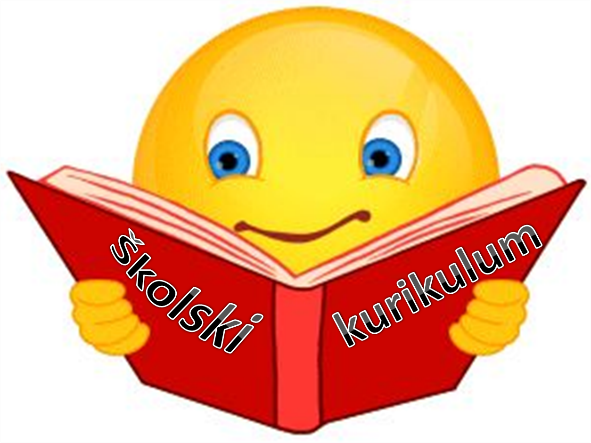 II. Osnovni podaci o školi Osnovna škola braće Radić Pridraga je smještena u sjeveroistočnom dijelu Zadarske županije u središtu mjesta. Zaseoci su raštrkani, tako da je naudaljeniji zaseok udaljen od škole 5 km. Mjesto je neodgovarajuće prometno povezano sa županijskim središtem. Još uvijek nije provedena izmjena mreže osnovnih škola na našem području.Nastava je organizirana u jutarnjoj smjeni za sve učenike. Veliki dio učenika u školu i iz škole dolazi i odlazi školskim autobusom. Na taj način smo izbjegli moguće opasnosti kojima su djeca izložena nalokalno cesti. Cijela organizacija nastave prilagođena je potrebama i sigurnosti naših učenika. Osnovnu školu braće Radić u školskoj godini 2019./2020. pohađa 96 djece. U školi je zaposleno 17 nastavnika, 4 stručna suradnika i ravnatelj, kao i administrativno - tehničko osoblje. Osnovna škola braće  Radićj je od školske godine 2019/2020. u sustavu hrvatskih E škola.Vizija ŠkoleVizija škole je odgoj i obrazovanje sretnog i uspješnog učenika koji se razvija uz poticaj učitelja i podršku roditelja, a moto škole je: ŠKOLA I RODITELJI ZAJEDNO U FORMIRANJU UČENIKA KOJI NE MORA BITI ODLIČAN UČENIK, ALI MOŽE POSTATI ODLIČAN ČOVJEK.
Misija školeSuradnjom učitelja, roditelja i lokalne zajednice svakom djetetu omogućiti razvitak u sredini u kojoj će se osjećati prihvaćeno, voljeno, sigurno i zadovoljno, u sredini koja će djelovati poticajno na razvitak svih njegovih potencijala, u kojoj će se voditi briga o djetetovim specifičnostima kao pojedinca i gdje će se učenik osposobljavati za samostalan  i odgovoran život. Sve te sastavnice ugradili smo u naš školski kurikulum kako bi svi učenici mogli imati iste mogućnosti za razvoj osobnih potencijala.
CiljStjecanje trajnog i primjenjivog znanja te osposobljavanje učenika za cjeloživotno učenje i osobni razvoj.III. RAZVOJNI PLAN I PROGRAM RADA OSNOVNE ŠKOLE BRAĆE RADIĆRazvojni plan i program rada Osnovne škole braće Radić  je rađen za  dvogodišnje razdoblje školske godine 2018./2019., a ove školske godine 2019./2020. u sklopu cjelovite kurikularne reforme “Škola za život” dopunjen i proširen novim sadržajima. Školski razvojni plan, nastao kao posljedica samovrednovanja, služi nam kao sredstvo planiranja razvoja, u narednom periodu, i praćenja napretka istog. Prikazan je kroz jasno definirane ciljeve, metode i aktivnosti koje će poslužiti za ostvarenje zadanih ciljeva,a nakon čega slijedi evaluacija i donošenje novog plana, na temelju dobivenih rezultata, kroz navedeno razdoblje.MATERIJALNO PODRUČJEPRIORITETI:Nadogradnja postojećeg školskog objekta kako bi se poboljšali uvjeti za rad u jednoj smjeni.Do sada učinjeno: izrađen idejni projekt, ishodovane lokacijska i građevinska  dozvolaOprema učionica nastavnim sredstvima i pomagalimaCILJEVI:osigurati sigurnost boravka u školskim zgradama svim dionicima odgojno obrazovnog procesa,poboljšati uvjete rada,prilagoditi uvjete rada potrebama suvremene nastave,nabavom nastavnih sredstava i pomagala povećati kvalitetu rada u redovnoj, izbornoj nastavi i svim ostalim aktivnostima koje se provode u školi.METODE I AKTIVNOSTI ZA OSTVARIVANJE CILJEVAAktivnosti za ostvarenje ciljeva su:suradnja s osnivačem, Općinom Novigrad i Zadarskom županijomosiguravanje financijskih sredstava od osnivača, jedinice lokalne samouprave, organizacija različitih akcija kojima bi se prikupila sredstva za nabavu pomagalaNUŽNI RESURSI Nužni resursi: financijska sredstva dobivena od osnivača, jedinica lokalne samouprave, sponzora i donatora,timovi za izradu projekata, nositelj aktivnosti je ravnatelj.Organizacijski pomaci:Kvalitetnija nastava prilagođena suvremenim potrebama i pedagoškom standardu.DATUM DO KOJEG ĆE SE CILJ OSTVARITIZa ostvarenje ciljeva potrebno je razdoblje od dvije godine.NADLEŽNA OSOBARavnatelj ŠkoleMJERLJIVI POKAZATELJI OSTVARIVANJA CILJEVA           Nadograđena zgrada škole, opremljene učionice.STRUČNO PEDAGOŠKO PODRUČJEIV. PLAN SAMOVREDNOVANJA OSNOVNE ŠKOLE BRAĆE RADIĆSamovrednovanje je vrednovanje provedbe školskoga razvojnog plana svihsudionika uključenih u njegovo definiranje, praćenje i procjenu, a cilj mu jepotaknuti veću samoinicijativnost i kreativnost, poboljšati standarde učenja ipoučavanja te povećati odgovornost za postignuće škole.V. Programi izborne nastave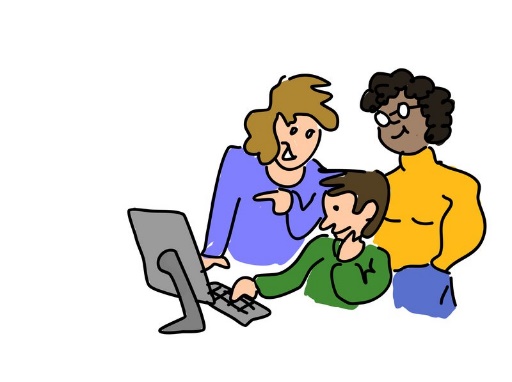 VI. Programi dodatne nastave – RAZREDNA NASTAVA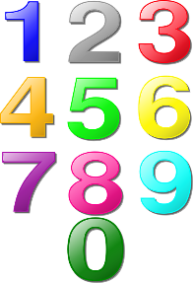 VII. Programi dodatne nastave – PREDMETNA NASTAVA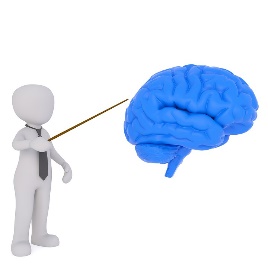 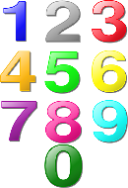 VIII. Programi dopunske nastave – RAZREDNA NASTAVA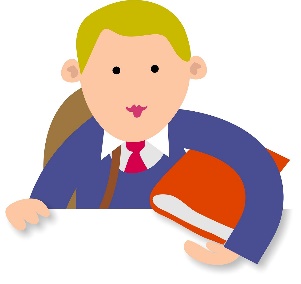 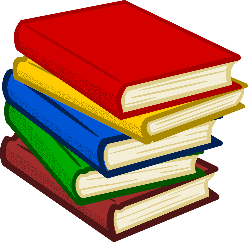 IX. Programi dopunske nastave – PREDMETNA NASTAVA X. Programi izvannastavnih aktivnosti – RAZREDNA NASTAVA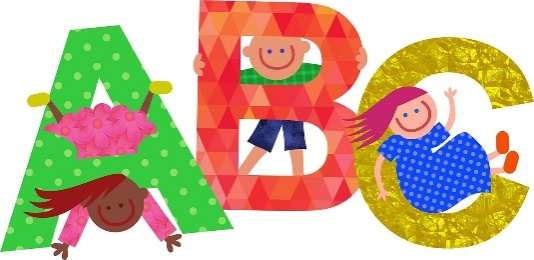 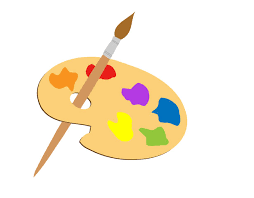 XI. Programi izvannastavnih aktivnosti – PREDMETNA NASTAVA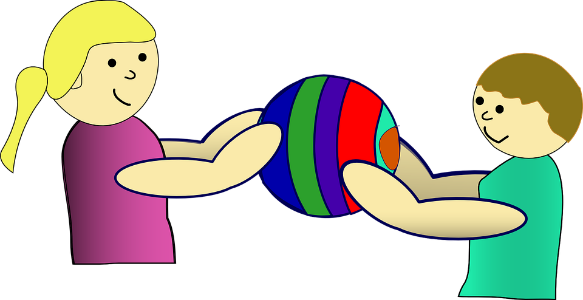 XII. Programi medijske kulture – RAZREDNA NASTAVA -PREDMETNA NASTAVA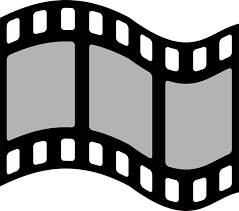 XIII. Plan i program izvanučioničkih aktivnosti – RAZREDNA NASTAVA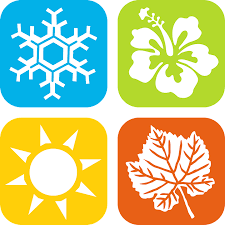 XIV. Plan i program terenske nastave – razredna nastava i predmetna nastava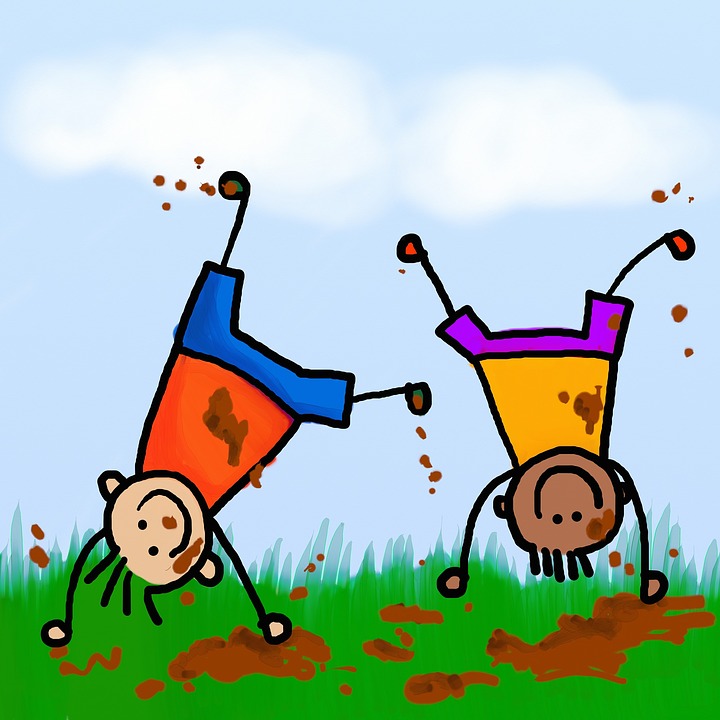 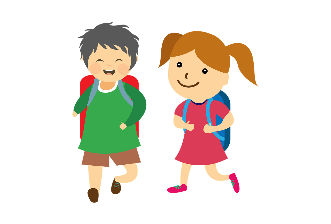 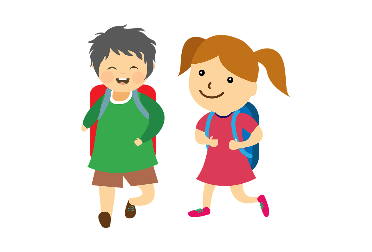 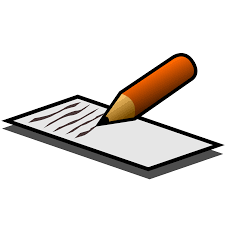 XV. Plan i program integriranih dana u školi – RAZREDNA NASTAVA- PREDMETNA NASTAVAXVI. Plan i program projekata na razini školeŠkolska knjižnicaCiklus:  1.- 3. ciklusa (1. – 8. razreda) PROGRAMI,  IZVANNASTAVNE AKTIVNOSTI, PROJEKTI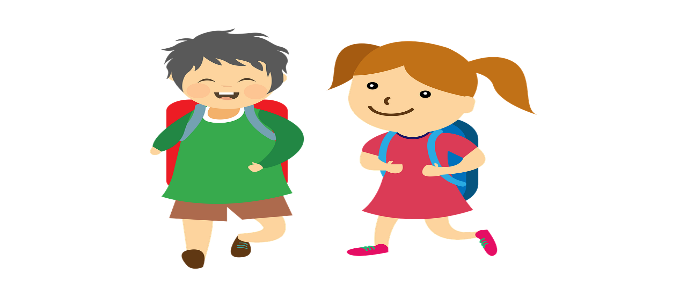 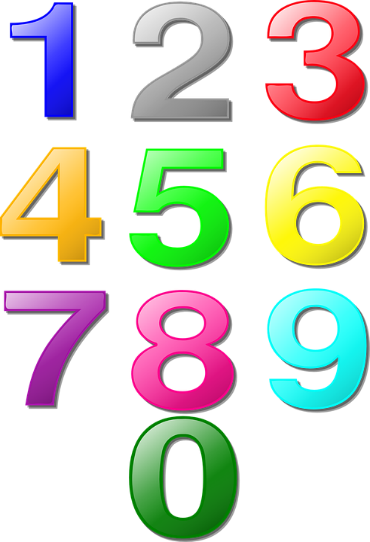 XVII.   Programi izvanškolskih aktivnostiXVIII. Ciljane aktivnosti i projekti stručno-pedagoške službe škole i liječnice školske medicineZavod za javno zdravstvo ZadarSlužba za školsku i sveučilišnu medicinuTatjana Mustać-Matulj, dr. med.,spec.školske medicineTel/fax: 241-647E- mail: tatjana.mustac-matulj@hotmail.com      PLAN RADA TIMA PREVENTIVNE MEDICINE ZA ŠK.GOD.2019./20.                                          CIJEPLJENJE I DOCIJEPLJIVANJE UČENIKA:Rujan- prosinac:razred: cijepljenje protiv ospica, zaušnjaka i rubeole (MPR) (  kod sistematskog pregleda, upis u 1. razred)                Cijepljenje protiv dječje paralize ( POLIO) . Djecu koja nisu uredno  cijepljena u predškolskom uzrastu cijepimo protiv Difterije i Tetanusa (Di-Te).                VIII. razred: cijepljenje protiv difterije, tetanusa i poliomijelitis (rujna- prosinca) . I ove godine postoji mogućnost dobrovoljnog i besplatnog cijepljenja učenika osmih razreda protiv Humanog papiloma virusa( HPV)      2.     SISTEMATSKI PREGLEDI Rujan - prosinca : sistematski pregled učenika V. razreda uz zdravstveni odgoj na temu promjene vezane uz  pubertet i higijenaRujan - prosinac: sistematski pregled učenika VIII.  razreda uz profesionalnu orijentaciju istih i zdravstveni odgoj      4. SCREENING( probir)I razred : Ponašanje, socijalizacija i prilagodba na školu ( u drugom polugodištu)                                                                                                        III razred: Vid i vid na boje te rast i razvoj( rujan-travanj)VI. razred: Skrining kralježnice te rast i razvoj (rujan-travanj)       VII. razred: Skrining sluha( siječanj- svibanj)Veljača- lipanj: sistematski pregled učenika predupis u I. razred osnovne škole. Rad u komisiji.     4.   NAMJENSKI PREGLEDI Kontinuirano, prije upisa u đački dom, prije športskih natjecanja, i dr ( na zahtjev škole).ZDRAVSTVENI ODGOJ U sklopu sistematskih pregleda i skrininga.  Kontinuirano kroz cijelu školsku godinu       I.razred – Pravilno pranje zubi i njega usne šupljine        III.razred -Skrivene kalorije V. razred - Promjene vezane uz pubertet i higijenaRAD SA STRUČNIM SURADNICIMA ŠKOLEPraćenje djece sa specifičnim poteškoćama, oslobađanje od tjelesnog odgoja u suradnji s profesorom tjelesne i zdravstvene kulture. Kontinuirana suradnja sa ostalim profesorima i stručnim suradnicima. Suradnja s roditeljima.     6.   SAVJETOVALIŠNI RAD	      Savjetovalište je namjenjeno učenicima, roditeljima,učiteljima i svim zainteresiranima.Savjetovalište je otvoreno svaku srijedu.Dogovor termina za savjetovalište na broj 241-647Zahvaljujemo na suradnji!                 Tatjana Mustać-Matulj, dr.med., spec.  školske medicine                 Snježana Gardijan, Bacc. med.techXIX. Programi školskih izleta i ekskurzijeXX. Školski program prevencije za školsku godinu 2019.-2020.                     Voditelj  ŠPP:         Ivana Kolega, stručni suradnik pedagog  OSTALI ČLANOVI: ravnateljica ,stručna služba (psihologinja, logopedinja, liječnica),svi učitelji PROCJENA STANJA I POTREBA: analiza školske situacije na osnovu prošlogodišnje provedbe ŠPP-a u školi, te na osnovu realizacije i procjene  sačiniti   plan za šk. god 2019./2020.CILJEVI PROGRAMA: utvrditi smjernice za provedbu i posebnosti za školu, prevenirati probleme u ponašanju, te provesti planirane aktivnosti u slijedećoj školskoj godiniAKTIVNOSTI: upoznati djelatnike škole s planiranim aktivnostima, upoznati učenike i roditelje s planiranim aktivnostima, provedba aktivnosti na svim razinama (učenici, učitelji, roditelji)RAD S UČENICIMARAD S RODITELJIMARAD S UČITELJIMAPredsjednica Školskog odbora:                                                                                             		         Ravnatelj:  Ana Troskot, učiteljica                                                                                       				         Antonio Zubčić, prof.PRIORITETNAPODRUČJAUNAPREĐENJACILJEVIMETODE IAKTIVNOSTI ZAOSTVARIVANJECILJEVANUŽNI RESURSIDATUM DO KOJEG ĆE SE CILJ OSTVARITIOSOBE ODGOVORNE ZA PROVEDBU AKTIVNOSTIMJERLJIVI POKAZATELJI OSTVARIVANJA CILJEVAKOMUNIKACIJA SVIH SUDIONIKA ODGOJNO OBRAZOVNOG PROCESA -Poboljšati komunikaciju s roditeljima-aktivnije uključiti roditelje u život škole putem sudjelovanja u projektima (Božićni sajam, Zelena čistka, ...)Aktivnije uključivanje predstavnika vijeća roditelja u Razvojni plan i program rada Osnovne škole braće RadićPoboljšatisuradnički odnos učenika i učiteljaPoboljšati međusobne odnose među učenicima, prevenirati bilo koju vrstu vršnjačkog nasilja,te smanjiti stupanj netolerancije među učenicima Radionice za roditelje Individualni i grupni  savjetodavni rad razrednika i stručne službe s roditeljimaAktivnija uloga vijeća roditelja-Razrada raznih tema na satu razrednika sa zajedničkim sudjelovanjem učenika i učitelja putem čitanja,pisanja,kreativnog izražavanja,pokreta, glume,izrade kvizova i sl. Odlazak na izlete, terenske nastave i ekskurzijuOdlazak u kino, kazalište, koncerte (medijska kultura)Primjenti primjerene upitnike, statistički obraditi podatke i odrediti razinu nasilja među učenicima (Olweus upitnik)Sociometrijski upitnik kako bi se snimila razredna klimaUčionicaInteraktivna ploča, projektor Ovisno o temi potrebni materijali, papir, plakati, bojeFinancijski resursi od strane škole, djelomično i o roditeljaTroškove snosi škola i roditeljTiskanje upitnika i anketnih listovaTiskanje upitnika Kroz školsku godinu na roditeljskim sastancima1.2. roditeljski sastanak s roditeljima 8 razreda –upis u srednju školu (lipanj  2020.)1.3.roditeljski sastanak s roditeljima 4.razreda (svibanj 2020..)1.4.roditeljski sastanak s roditeljima predškolaca(travanj 2020.)Kroz školsku godinu na satovima razrednikaKroz školsku godinu prema vremeniku u šk.kurikulumuDogovor s učiteljima ovisno o interesu učenika tijekom školske godineTijekom školske godineTijekom školske godineRazredniciStručna služba školeŠkolska liječnicaRazrednici, stručna služba školeRazrednici, svi učitelji, stručna služba Razrednici, svi učitelji, stručna službaStručna službaStručna službaDolazak roditelja na roditeljske sastankeSudjelovanje roditelja na roditeljskim sastancima i suradnja s razrednicima i stručnom službom Procjena zadovoljstva sudionika putem ankete i upitnikaDiskusije, debate, zadovoljstvo svih sudionikaFotografije, eseji, izvještaji s navedenih destinacija prema vremeniku šk.kurikulumaMeđusobno zadovoljstvo, jača povezanost među učiteljima i učenicimaVREDNOVANJE za UČENJEVREDNOVANJE KAO UČENJEVREDNOVANJE NAUČENOGUNAPREĐIVANJE I PLANIRANJE UČENJA I POUČAVANJAAKTIVNO UKLJUČIVANJE UČENIKA U PROCES VREDNOVANJASAMOREGULIRAN PRISTUP UČENJU Učiti kako  učiti(umjerenost na ishode učenja, kritičko promišljanje i učenje za život) OCJENJIVANJE RAZINE POSTIGNUĆA UČENIKANove suvremenije nastavne metodeVeća motiviranost učenika i učiteljaKorištenje digitalnih alata .Razina ostvarenosti odgojno-obrazovnih ishodaEduciranje učenika, educiranje učitelja,razvijanje učeničkih kompetencija,Pojedinačno, grupno, u parovima Interaktivna učionicaTerenske nastaveProjektni daniFinancijski resursiDo 31.08.2020.KontinuiranoKontinuiranokontinuiranoUčitelji, učenici, stručna služba, ravnateljUčitelji,učenici,stručna služba, ravnateljUčenici, učiteljiKvalitetna povratna informacijaKvalitetna povratna informacijaocjenaSTRUČNO USAVRŠAVANJE NASTAVNIKA VEZANO ZA PRIMJENU IKT TEHNOLOGIJEOsposobiti učitelje za korištenje većeg broja IKT sadržaja s kojim mogu unaprijediti nastavni procesPredavanja , webinari, e- tečajevi, međusobna vježba i potpora među učiteljimaInteraktivna ploča, tableti, dostupnost različitog broja alata, vanjski predavači po potrebiKroz cijelu šk.godinuSvi učitelji, stručna služba, ravnateljCILJEVI SAMOVREDNOVANJAMETODOLOGIJAKLJUČNO PODRUČJETEMATSKA CJELINANAČIN PRAĆENJAVREMENIKRazviti pozitivnu suradnju s roditeljimaPrimjena upitnika za roditelje kako bi dobili povratnu informaciju od njih te uvažili njihovo mišljenje o školiSuradnja škole i roditelja Komunikacija s roditeljima Analiza upitnika i primjena rezultata u svrhu poboljšanja suradnje s roditeljima na obostrano zadovoljstvo; sudjelovanje roditelja na roditeljskim sastancima i informacijamaSiječanj do svibanj 2020.ProgramIzborna nastava InformatikeNositelj aktivnostiUčenici 7. i 8. razreda; učitelj Vedran MudrinićCiljUčenjem i poučavanjem predmeta Informatike učenici će:– postati informatički pismeni kako bi se mogli samostalno, odgovorno, učinkovito, svrhovito i primjereno koristiti digitalnom tehnologijom te se pripremiti za učenje, život i rad u društvu koje se razvojem digitalnih tehnologija vrlo brzo mijenja– razvijati digitalnu mudrost kao sposobnost odabira i primjene najprikladnije tehnologije ovisno o zadatku, području ili problemu koji se rješava– razvijati kritičko mišljenje, kreativnost i inovativnost uporabom informacijske i komunikacijske tehnologije– razvijati računalno razmišljanje, sposobnost rješavanja problema i vještinu programiranja– učinkovito i odgovorno komunicirati i surađivati u digitalnome okruženju– razumjeti i odgovorno primjenjivati sigurnosne preporuke s ciljem zaštite zdravlja učenika te poštivati pravne odrednice pri korištenju digitalnom tehnologijom u svakodnevnome životu.NamjenaRazvijanje informatičkog načina mišljenja; primjena stečenog znanjaNačin realizacijeUčionična nastava; praktični rad na računalu; istraživačka nastava-sakupljanje podataka, njihova analaza-prezentacije (2 sata tjedno) TEME - po godišnjem planu za  7. i 8. razredVremenikTijekom školske 2019./2020. godineOkvirni troškovnikPotrebna sredstva za održavanje nastave, servis i popravak računala te troškove za toner i papir snosi škola.Način njegova praćenjaVrednovanjem za učenje, vrednovanjem kao učenje te vrednovanjem naučenoga (detaljnije u Kriteriju ocjenjivanja) Postupci moraju istovremeno biti i odgojni ipridonositi postizanju ishoda učenja.Procjene o postignućima učenika moraju se temeljiti na integraciji raznih informacija prikupljenih u različitim situacijama tijekom određenoga vremenskog razdoblja.ProgramIzborna nastava VjeronaukaNositelj aktivnostiNositelj aktivnosti: Vjeroučiteljica  Neda AnzulovićCiljCilj(evi): - senzibilizirati učenike za religioznu dimenziju koja na neki način prožima i nadilazi čovjekovo biće; - razvijati u učenika osjetljivosti za otvorenost prema transcedenciji u najširem smislu te za njegovu otvorenost i njegov odnos prema Bogu; - osposobljavati učenike za postavljanje pitanja o cjelini i najdubljem smislu čovjekova života i svijeta te za odgovaranje na ta pitanja u svjetlu poruke i iskustva kršćanske vjere; - pomoći učenicima u odgovornom kvalitetnom i kreativnom oblikovanju vlastitoga pojedinačnog i zajedničkog općeljudskog i vjerničkog života u odnosu prema sebi, prema drugima, prema društvu i svijetu općenito te, na poseban način, prema Bogu.otkrivati, izgrađivati i učvršćivati  poruku kršćanske vjere i    I ljepotu života po vjeri, učenicima omogućiti dublji susret s glavnim istinama i činjenicama kršćanske vjere te u njima razvijati spremnost na djelovanje u skladu s vjerom  i evanđeoskom  odnosno biblijskom porukom.NamjenaNačin realizacije: Izvodi se dva sata tjedno u sklopu redovite nastave, a prema vlastitom planu i programu i pod istim uvjetima kao i ostali predmeti u školi.Način realizacije Na satovima vjeronaukVremenikVremenik: Izvodi se prema školskom rasporedu sati, svako odjeljenje ima dva sata tjedno po rasporedu. Ukupan broj sati je 70.Okvirni troškovnikTroškovnik: Ne iziskuje dodatne troškove, osim troškova uredskog materijala, te fotokopiranja radnog materijala.Način njegova praćenjaOcjena iz znanja, stvaralačkog izražavanja, zalaganja i kulture međusobnog komuniciranja opisna ocjena, / Opisno i brojčano ocjenjivanje/učenici 1-8 razredaProgramIzborna nastava Njemački jezikNositelj aktivnostiUčenici 4.-8. razreda, nastavnica Marina Knez CiljUpoznati učenike sa osnovama fonetskih i fonoloških elemenata, pročitati i razumjeti tekst, osposobiti učenike za komunikaciju prema europskom referentnom okviru. NamjenaUčenici 4.-8. razreda, nastavnica Marina KnezNačin realizacijeDva sata tjednoVremenikTijekom školske godine 2019./2020.Okvirni troškovnikUčenici 4.-8. razreda, Marina KnezNačin njegova praćenjaOcjena,opisna ocjena,angažiranost na satu, pisani uradak, samostalni radovi.  ProgramMatematika, 1.razred Nositelj aktivnostiAna Troskot, učiteljicaCiljPoticanje interesa kod učenika za matematičke sadržaje i za primjenu istih u svakodnevnom životuNamjenaUčenicima 1.razreda , 1 sat tjedno ( 35 sati godišnje)Način realizacije Individualan i grupni radVremenikTijekom školske godine 2019./2020.Okvirni troškovnikNema troškovaNačin njegova praćenjaPisani i usmeni radovi, matematički kvizovi, natjecanja u razreduProgramMatematika 2.r.Nositelj aktivnostiZrinka Dijan,učiteljicaCiljPoticanje interesa za matematičke sadržaje i probleme potrebne u svakodnevnom životu.NamjenaUčenicima 2..r.,1 sat tjedno-35 godišnjeNačin realizacije Individualno,u paru,kroz igruVremenikTijekom 2019./2020.Okvirni troškovnikNačin njegova praćenjaNastavni listići,kvizoviProgramMatematika, 3. razredNositelj aktivnostiZrinka Juko, učiteljicaCiljPoticanje interesa učenika za matematičke sadržaje,rješavanje različitih problema   i primjenu sadržaja u svakodnevnom životu.NamjenaUčenici 3. razreda,1 sat tjedno (35 sati godišnje)Način realizacijeIndividualni I grupni rad VremenikTijekom školske godine 2019./20.Okvirni troškovnikNema troškovaNačin njegova praćenjaPismeni uradci, matematički kvizovi, natjecanja i matematičke igreProgramMatematika 4.r.Nositelj aktivnostiNataša Božin, učiteljicaCiljPoticanje interesa za matematičke sadržaje, razvijanje matematičkog nišljenja te uočavanje uporabe matematičkih sadržaja u svakodnevnom životu.NamjenaUčenicima 4.r.,1 sat tjedno-35 godišnjeNačin realizacijeIndividualno,u paru,kroz igruVremenikTijekom 2019./2020.Okvirni troškovnikNačin njegova praćenjaNastavni listići, kvizoviProgramHrvatski jezikNositelj aktivnostiNastavnica hrvatskog jezika Slavica Oštrić, učenici 7. I 8. razreda CiljPripremiti učenike za natjecanje iz hrvatskog jezika, proširiti usvojene obvezne sadržaje; povezati sadržaje hrvatskog jezika svih razreda u cjelinu; samostalno riješiti nove zadatke koristeći stečeno znanje; razvijati kulturu govora, ljubav prema materinjem jeziku;poticati pravilan govor i pisanje te njihovu pravilnu uporabu; proširiti opću kulturu sadržajima povijesti hrvatskog jezikaNamjenaRazviti apstraktno mišljenje i logičko zaključivanje; primijeniti stečna znanja u testovima za natjecanje, ali i u višim razredima; razlikovati pravilno od nepravilnog; zainteresirati učenike za hrvatski jezik i književnost; proširiti sadržaje opće kultureNačin realizacije Rad u grupi, 1 sat tjedno (35 sati godišnje)VremenikTijekom školske godine 2019./2020.Okvirni troškovnikNema troškovaNačin njegova praćenjaPisano praćenje učenika u napredovanju, praćenje razumijevanja gradiva i sposobnost povezivanja sadržaja; sudjelovanje i rezultati na natjecanjima ProgramEngleski jezikNositelj aktivnostiUčenici 8. razreda, učiteljica engleskog jezika Marina KnezCiljProširiti sadržaje redovne nastave, razvijati usmeno i pismeno izražavanje na engleskom jeziku, proširiti vokabular i gramatičke sadržaje.NamjenaOmogućiti učenicima da zadovolje potrebu za dodatnim znanjem iz engleskog jezika te pripremiti ih za natjecanje.Način realizacije Rad u grupi, 35 sati godišnjeVremenikTijekom školske godine 2019./2020.Okvirni troškovnikNema troškovaNačin njegova praćenjaPisano praćenje učenika u napredovanju i zalaganju, sudjelovanje na natjecanjima na školskoj i drugoj razini.ProgramGeografija 6. rNositelj aktivnostiUčiteljica geografije Ivana Kolega i učenici 6. razredaCiljPoticati nadarene učenike na otkrivanje uzročno posljedičnih veza i prirodnih pojava; povezivajne naučenog i primjenjivanje u svakodnevnom životu.NamjenaNadareni učenici za GeografijuNačin realizacije 1 sat tjedno; grupni radVremenikTijekom 2019./2020.Okvirni troškovnik/Način njegova praćenjaRezultati na natjecanjima; provjere tijekom godineProgramBiologijaNositelj aktivnostiUčenici 7. i 8. razreda, učitelj biologije Ivan RaspovićCiljOsposobiti učenike za svladavanje više razine nastavnih sadržaja. Poticati znatiželju i interes za prirodne znanosti, razvijati ekološku svijest. Razvijati kompetencije za samostalni istraživački rad i znanstveno opažanjeNamjenaOmogućiti učenicima da razvijaju istraživački način razmišljanja, te ih pripremiti za natjecanje.Način realizacije1-5 učenika, 35 sati godišnje VremenikTijekom školske godine 2019./2020.Okvirni troškovnikTroškovi materijala za pokuseNačin njegova praćenjaPisano praćenje učenika u napredovanju. Uspješnost provedenih eksperimenata i istraživačkih djelatnosti. Uspjeh na natjecanju iz biologije.ProgramMatematikaNositelj aktivnostiVlatka Lebo, učenici 5.,6.,7. i 8. razreda.CiljUsvajanje matematičkih znanja potrebnih za razumijevanje pojava i zakonitosti u prirodi i društvu, stjecanje šire obrazovne osnove potrebe za lakše razumijevanje i usvajanje drugih sadržaja prirodnih i društvenih znanosti, osposobljavanje za nastavak školovanja i primjenu usvojenog znanja u svakodnevnom životu, svladavanje matematičkog jezika, razvijanje sposobnosti izražavanja općim matematičkim jezikom.NamjenaProdubljivanje znanja i razvijanje interesa za matematičku znanost.Način realizacijeIndividualni i grupni rad , (35 sati godišnje)VremenikTijekom školske godine 2019./2020.Okvirni troškovnikNema troškova Način njegova praćenjaPismeno praćenje tijekom školske godine i sudjelovanje na natjecanjimaProgramPovijestNositelj aktivnostiMarko Klanac, učenici 8. razreda.CiljOmogućiti učenicima dodatna znanja iz povijesti. Razvijati sposobnost samostalnog pristzoa povijesnim sadržajima i samostalni odabir provijesnih tema.NamjenaProširivanje učeničkog znanja i razvijanje sposobnosti za samostalno učenje.Način realizacijeIndividualni pristuptimski rad, rad u paru (35 sati godišnje)VremenikTijekom školske godine 2019./2020. 1 sat tjednoOkvirni troškovnikTroškovi za potrošni materijal (papir, ljepilo, glinamol) 200 knNačin njegova praćenjaOpisno praćenje rada učenika.ProgramMatematika – dopunska nastava  1 r.Nositelj aktivnostiAna Troskot,učiteljCiljLakše savladavanje i usvajanje osnovnih matematičkih znanja, razvijanje logičkog mišljenjaNamjenaUčenicima 1.razredaNačin realizacijeIndividualnoVremenikTijekom školske godine 2019./2020.Okvirni troškovnikNema troškovaNačin njegova praćenjaPisane i usmene provjereProgramMatematika – dopunska nastava  2.r.Nositelj aktivnostiZrinka Dijan,učiteljCiljLakše savladavanje i usvajanje osnovnih matematičkih znanja, razvijanje logičkog mišljenjaNamjenaUčenicima 2.razreda Način realizacije IndividualnoVremenikTijekom školske godine 2019./2020.Okvirni troškovnikNema troškovaNačin njegova praćenjaNastavni listići, zbirka zadatakaProgramMatematika – dopunska nastava 3.r.Nositelj aktivnostiZrinka Juko,učiteljCiljLakše savladavanje i usvajanje osnovnih matematičkih znanja, razvijanje logičkog mišljenjaNamjenaUčenicima 3.razreda Način realizacijeIndividualnoVremenikTijekom školske godine 2019./2020.Okvirni troškovnikNema troškovaNačin njegova praćenjaPisane i usmene provjereProgramMatematika, 4.r.Nositelj aktivnostiNataša Božin, učiteljicaCiljPoticati interes  za matematičke sadržaje te utjecati na lakše usvajanje određenih matematičih sadržajai razvijanje logičkog mišljenja.NamjenaUčenicima koji pokazuju poteškoće prilikom usvajanja nastavnih sadržajaNačin realizacije U paru, individualno, u grupiVremenikTijekom šk.god. 2019./2020..Okvirni troškovnik/Način njegova praćenjaNastavni listići, zbirka zadatakaProgramHrvatski jezik, 4.r.Nositelj aktivnostiNataša Božin, učiteljCiljPoticanje interesa za izražajnim čitanjem, pravilan izgovor višesaložnih riječi, sastavljanje rečenica i primjena pravopisne norme, poticanje na usmeno izražavanje.NamjenaUčenicima  koji imaju poteškoće prilikom praćenja nastavnih sadržaja.Način realizacijeUčenicima  koji imaju poteškoće prilikom praćenja nastavnih sadržaja.VremenikTijekom 2019./2020.Okvirni troškovnikNačin njegova praćenjaNastavni listići, kvizoviProgramHrvatski jezik, 1.r.Nositelj aktivnostiAna Troskot, učiteljicaCiljPoticanje interesa za izražajnim čitanjem, pravilan izgovor višesaložnih riječi, sastavljanje rečenica i primjena pravopisne norme, poticanje na usmeno izražavanje.NamjenaUčenicima koji pokazuju poteškoće prilikom usvajanja nastavnih sadržajaNačin realizacije U paru, individualno, u grupiVremenikTijekom šk.god. 2019./2020..Okvirni troškovnik/Način njegova praćenjaNastavni listići, kvizoviProgramHrvatski jezik, 2.r.Nositelj aktivnostiZrinka Dijan, učiteljicaCiljPoticanje interesa za izražajnim čitanjem, pravilan izgovor višesaložnih riječi, sastavljanje rečenica i primjena pravopisne norme, poticanje na usmeno izražavanje.NamjenaUčenicima  koji imaju poteškoće prilikom praćenja nastavnih sadržaja.Način realizacijeUčenicima  koji imaju poteškoće prilikom praćenja nastavnih sadržaja.VremenikTijekom 2019./2020.Okvirni troškovnikNačin njegova praćenjaNastavni listići, kvizoviProgramHrvatski jezik, 3.r.Nositelj aktivnostiZrinka Juko, učiteljicaCiljPoticanje interesa za izražajnim čitanjem, pravilan izgovor višesaložnih riječi, sastavljanje rečenica i primjena pravopisne norme, poticanje na usmeno izražavanje.NamjenaUčenicima  koji imaju poteškoće prilikom praćenja nastavnih sadržaja.Način realizacijeUčenicima  koji imaju poteškoće prilikom praćenja nastavnih sadržaja.VremenikTijekom 2019./2020.Okvirni troškovnikNačin njegova praćenjaNastavni listići, kvizoviProgramMatematikaNositelj aktivnostiVlatka Lebo, učenici 5.,6.,7. i 8. razreda.CiljPomoć slabijim učenicima i učenicima po prilagođenom programu u ovladavanju temeljnim znanjima.NamjenaOvladavanje temeljnim znanjima kao preduvjetom uspješnosti nastavka školovanja.Način realizacijeGrupni i individualni rad. Analiza postojećeg gradiva kroz rješavanje jednostavnijih problemskih zadataka (35 sati godišnje).VremenikTijekom školske godine 2019./2020.Okvirni troškovnikNema troškova Način njegova praćenjaPismeno praćenje tijekom školske godine i sudjelovanje na natjecanjima.ProgramHrvatski jezik Nositelj aktivnostiSlavica Oštrić, učenici 5.,6.,7. i 8. razreda.CiljPomoć slabijim učenicima i učenicima po prilagođenom programu u ovladavanju temeljnim znanjima.NamjenaOvladavanje temeljnim znanjima kao preduvjetom uspješnosti nastavka školovanja.Način realizacijeGrupni i individualni rad. Analiza postojećeg gradiva kroz rješavanje jednostavnijih problemskih zadataka (35 sati godišnje).VremenikTijekom školske godine 2019./2020.Okvirni troškovnikNema troškova Način njegova praćenjaPismeno praćenje tijekom školske godine i sudjelovanje na natjecanjima.ProgramEngleski jezikNositelj aktivnostiUčiteljica engleskog jezika  Marina Knez i učenici 6., 7., i 8. razredaCiljPomoć učenicima koji redoviti nastavni program prate s teškoćama i kojima je potrebna individualna pomoć.Namjena  Usvojiti čitanje, usvojiti i znati primijeniti gramatičke strukture, služiti se stranim jezikom u svakodnevnom životu.Način realizacijeIndividualni i grupni radVremenikTijekom školske godine 2019./2020.Okvirni troškovnikNema troškovaNačin njegova praćenjaNapredovanje se redovito prati opisnim ocjenjivanjem, uvidom u rezultate rada utvrđuje se stupanj usvojenosti gradiva. ProgramEngleski jezikNositelj aktivnostiUčiteljica engleskog jezika  Marija Buterin i učenici 5. razredaCiljPomoć učenicima koji redoviti nastavni program prate s teškoćama i kojima je potrebna individualna pomoć.Namjena  Usvojiti čitanje, usvojiti i znati primijeniti gramatičke strukture, služiti se stranim jezikom u svakodnevnom životu.Način realizacijeIndividualni i grupni radVremenikTijekom školske godine 2019./2020.Okvirni troškovnikNema troškovaNačin njegova praćenjaNapredovanje se redovito prati opisnim ocjenjivanjem, uvidom u rezultate rada utvrđuje se stupanj usvojenosti gradiva. ProgramEko grupaNositelj aktivnostiZrinka Dijan, učenici 2. razredaCiljCilj aktivnosti: razvijati svijest o potrebi očuvanja prirode i zaštiti okoliša, poticati učenike na upoznavanje i razumjevanje prirodnih pojava, kontinuirano poticati obilježavanje ekoloških događanja tijekom godine, podizati kvalitetu življenja i očuvanje vlastitog zdravlja.NamjenaUčenici RNNačin realizacije35 sati godišnje VremenikTijekom 2019./2020. godineOkvirni troškovnikPapir, toner, ostali potrošni materijal – snosi školaNačin njegova praćenjaOpisno vrednovanje postignuća učenika.ProgramLikovno - kreativna grupa Nositelj aktivnostiZrinka Juko i učenici 3. rCiljRazvoj kreativnosti, likovnog izričaja te kritičkog mišljenjaNamjenaUčenicima 3. razredaNačin realizacije Individualni i grupni radVremenikTijekom školske godine 2019./2020.Okvirni troškovnikBoje, vrpce, platno, papiri – 500.00 KNNačin njegova praćenjaIzložba radova, ProgramRitmikaNositelj aktivnostiAna Troskot i učenici 1.-4. r.CiljKroz ples razvijati i poticati interes za tjelesnu aktivnost uz pomoć pomagalaNamjenaUčenicima od 1. do 4. r.Način realizacijeJedan sat tjedno-35 sati kroz godinuVremenik2019./2020.Okvirni troškovnik2000knNačin njegova praćenjaNastupi ProgramDramska skupina, Nataša Božin, učiteljicaNositelj aktivnostiUčenici od   4.r.CiljPoticati izražajne sposobnosti i komunikacijske vještine, kreativnost te omugućiti spontanost,  opuštenost, samouvjerenost u izričaju.NamjenaUčenicima od  4.r.Način realizacijeGrupno,individualno kroz igrokazeVremenik2019./2020.Okvirni troškovnik2000knNačin njegova praćenjaNastupi na priredbamaProgramMali kreativci –Neda Anzulović vjeroučiteljicaNositelj aktivnostiUčenici 5. r. I 6.r.CiljPoticati slobodu kreativnosti, mašte. Upoznavanje svoje vjere i načina kako je prenositi NamjenaUčenicima 5. i 6. r.Način realizacijeIndividualno, u paruVremenikTijekom šk.god. 2019./20.Okvirni troškovnik 500 knNačin njegova praćenjaZalaganje, aktivno sudjelovanje, postavljanje gotovih radovaProgramPovijestNositelj aktivnostiMarko Klanac, učenici 5. I 7.. razreda.CiljOmogućiti učenicima dodatna znanja iz povijesti. Razvijati sposobnost samostalnog pristzoa povijesnim sadržajima i samostalni odabir provijesnih tema.NamjenaProširivanje učeničkog znanja i razvijanje sposobnosti za samostalno učenje.Način realizacijeIndividualni pristuptimski rad, rad u paru (70 sati godišnje)VremenikTijekom školske godine 2019./2020. 2 sat tjednoOkvirni troškovnikTroškovi za potrošni materijal (papir, ljepilo, glinamol) 200 knNačin njegova praćenjaOpisno praćenje rada učenika.ProgramMladi bibličariNositelj aktivnostiUčitelj  Neda Anzulović 5. i 6. r.CiljUpoznavanje  učenika s rasporedom i proslavom blagdana tijekom liturgijske godine.Praćenje liturgojske godine kroz izradu školskog panoaOtkrivanje ljepote i dubine biblijskih tekstovaNamjenaOvladavanje vještinom traženja teksta  u Bibliji – svetoj knjizi kršćana.Poticanje učenika na sudjelovanju u izradama panoa te tako razvijanja likovne i drugih oblika kreativnosti        - poticati interes za znanjem I sadržajima dječjeg lista „MAK“ – koji je list  prijateljstva i  vjerske kulture -spoznavanje vjeronauka kao predmeta koji povezuje gotovo sve školske predmete odnosno kao muiltidisciplinarnog nastavnog predmeta koji nas priprema za život i razvija opću kulturu te njeguje kulturnu i vjersku baštinuNačin realizacije Praktični radovi, radionice, izrada multimedijskih radova, Naš zajednički smjer35 sati godišnjeVremenikTijekom 2019./2020. godineOkvirni troškovnik500Način njegova praćenja praćenje napredovanja učenika,  kroz zajedničke radionice i izrade panoaProgramŠSD nogomet i stolni tenisNositelj aktivnostiUčitelj TZK ,učenici 5. - 8. razredaCiljPoučiti djecu sportskoj igri te se tehnički i taktički  pripremiti za natjecanja, poticati druženje i suradnjuNamjenaRazvoj svjesti o vlastitom zdravlju i potrebi bavljenja sportom, uvoditi ih u sustav organiziranog natjecanja Način realizacijeRedovite tjelesne aktivnosti 2 x tjedno, međuškolska natjecanja, prijateljski susreti, turniri zadnji dan nastave VremenikTijekom cijele školske godine 2 x tjedno Okvirni troškovnikTroškovi prijevoza na natjecanja  10 000 knNačin njegova praćenjaSportske aktivnosti se vrednuju kroz rezultat ostvaren na natjecanjima te stupanj usvojenosti motoričkih znanja i dostignuća ProgramEnglish ClubNositelj aktivnostiMarija Buterin i učenici  5.r.CiljPoticati učenike na komunikaciju na stranom jeziku, sigurnije korištenje gramatičkih struktura, proširivanje vokabulara kroz autentične materijale (tekstovi, filmovi, youtube...), upoznavanje učenika s povijesti, kulturom i običajima država engleskog govornog područja, razvijati pozitivan stav i toleranciju prema različitim kulturama  NamjenaRad s učenicima koji pokazuju poseban interes za engleski jezik te žele upoznati strane kulture i običajeNačin realizacije Čitanje, slušanje i gledanje autentičnih materijala, razgovor, postavljanje i odgovaranje na pitanje, kvizovi, izrada plakata, prezentacija, frontalni, individualni i rad u grupi.VremenikTijekom školske godine 2019./2020.Okvirni troškovnik200 knNačin njegova praćenjaUčenici će kroz razgovor od učiteljice dobiti povratne informacije o svojem radu, samoprocjena, ocjenjivanje vršnjaka, rezultati kviza ili radnih listića. ProgramZborNositelj aktivnosti Učiteljica glazbene kulture i učenici od 4. do 8. razredaCiljPjevanjem uvesti djecu u svijet glazbe,razvijanje pozitivnih osjećaja prema glazbi i kreativnostiNamjenaPoticanje interesa za glazbenu aktivnost, druženje, pjevanje. Razvoj pamćenja, razvijanje sposobnosti međusobne suradnje.NačinGrupni radVremenikŠkolska godina 2019. / 2020.TroškoviNema troškovaPraćenjeBožićna priredba ProgramRobotikaNositelj aktivnosti Učiteljica informatike Anita Nikić s učenicima od 4. do 8.razredaCiljCilj Lige je omogućiti široko uključivanje robotike, automatike i programiranja u edukaciju u osnovnoškolskom uzrastuNamjenaProširivanje i produbljivanje razvoja tehničkih kompetencija te razvoja metakognicije, kritičkog mišljenja, komunikacije, suradnje, informatičke i digitalne pismenosti i primjerenog korištenja tehnologijaNačinTimski i samostalni radVremenikŠkolska godina 2019. / 2020.TroškoviTroškovi prevoza na fizičko natjecanjePraćenjeCroatian Makers Liga ProgramLogo LigaNositelj aktivnosti Učiteljica informatike Anita Nikić s učenicima od 5. do 7. razredaCiljPopularizacija programiranja među učenicimaNamjenaRazvijati logičko, stvaralačko i apstraktnog mišljenje, kreativno učenje  metodom pokušaja i pogrešaka stalnim dopunjavanjem i ispravljanjem vlastitog rješenja.NačinTimski i samostalni radVremenikŠkolska godina 2019. / 2020. TroškovinemaPraćenjeLogo LigaProgramSigurnost u prometuNositelj aktivnosti Učiteljica informatike Anita Nikić s učenicima 4. i 5. razredaCiljCilj je jačanje sposobnosti upravljanja cestovnom sigurnošću i poboljšanje zdrastvenoga sustava u postszdarnom procesu.NamjenaStjecanje kompetencija znanja o sigurnosnim i zaštitnim mjerama i radnjama prije i za vrijeme upravljanja vozilom te razvoj vještina odgovornog i sigurnog  ponašanja u prometu.NačinPoligon, učilicaVremenikŠkolska godina 2019. / 2020. TroškoviTroškovi za prijevoz učenika na fizičko natjecanjePraćenjeNatjecanjeProgramOdlazak u kino i kazališteNositelj aktivnostiRazrednik Božo Bičić i učenici 5. razredaRazrednica Slavica Oštrić i učenici 6. razredaCiljProširiti medijsku kulturu, usvojiti načine ponašanja u kinu i kazalištu, razvijati kritičko mišljenje, zbližiti se s kolegama iz razreda, proširivati sadržaje opće kultureNamjenaRazvijati interes za kino, proširiti poznavanje opće kulture, usvojiti načine ponašanja u kulturnim ustanovamaNačin realizacijeOdlazak u kino i kazalište u Zadru (u kombinaciji sa sistematskim pregledom učenika 5. razreda)VremenikTijekom školske godine 2019./2020.Okvirni troškovnikPrijevoz (škola), ulaznice za kino (roditelji)Način njegova praćenjaAnaliza filma ili kazališne predstave, razgovor o filmu, sudjelovanje u aktivnostimaProgramOdlazak u kino i kazališteNositelj aktivnostiRazrednik Marko Klanac  i učenici 7. razredaRazrednica Marina Knez   i učenici 8. razredaCiljProširiti medijsku kulturu, usvojiti načine ponašanja u kinu i kazalištu, razvijati kritičko mišljenje, zbližiti se s kolegama iz razreda, proširivati sadržaje opće kultureNamjenaRazvijati interes za kino, proširiti poznavanje opće kulture, usvojiti načine ponašanja u kulturnim ustanovamaNačin realizacije Odlazak u kino I kazalište u Zadru (u kombinaciji sa sistematskim pregledom učenika 8. razreda)VremenikTijekom školske godine 2019./2020.Okvirni troškovnikPrijevoz (škola), ulaznice za kino (roditelji)Način njegova praćenjaAnaliza filma ili predstave, razgovor o filmu, sudjelovanje u aktivnostimaProgramKNJIŽEVNI SUSRETNositelj aktivnostiSlavica Oštrić i učenici od 1. do 8. razredaCiljUčenicima približiti pisanu riječ, potcati čitanje, razvijati ljubav prema knjizi i čitanju, potaknuti čitanje suvremenih hrvatskih pisaca NamjenaUčenici od 1. do 8. rNačin realizacijePripremiti književni susret, postaviti pano i izložbu knjiga pozvanog pisca, upoznati učenike s književnim radom i stvaralaštvom gostujućeg piscaVremenikTijekom školske godineOkvirni troškovnik1500,00 knNačin njegova praćenjaUčenici će razviti interes prema čitanju te ljubav prema knjiziProgramPosjet kinu i kazalištu RNNositelj aktivnostiUčiteljice RN i učenici od 1. do 4 razredaCiljProširiti medijsku kulturu, usvojiti načine ponašanja u kinu, razvijati kritičko mišljenje,  proširivati sadržaje opće kultureNamjenaRazvijati interes za kino, proširiti poznavanje opće kulture, usvojiti načine ponašanja u kulturnim ustanovamaNačin realizacijeOdlazak u ZadarVremenikTijekom školske godine 2019./20.Okvirni troškovnikPrijevoz, karte za kinoNačin njegova praćenjaRazgovor o filmu,izrada plakataProgramGodišnja doba – jesen, zima, proljeće, ljeto Čistoća okoliša,upoznajem svoje mjesto,prometNositelj aktivnostiAna Troskot, učiteljica 1. razredaCiljUočiti promjene u prirodi, uočavati i prepoznati djelatnosti ljudi te shvatiti važnost brige za okolišNamjenaUčenicima 1. razredaNačin realizacijeU prirodi (neposredna blizina škole)VremenikTijekom školske godine 2019./2020.Okvirni troškovnikNema troškovaNačin njegova praćenjaRazumjeti i samostalno koristiti usvojene sadržaje te ih znati primijeniti u svakodnevnom životu. Samostalno izraditi plakat i pokazati razinu usvojenosti kroz pisane i usmene provjere.ProgramPozdrav godišnjim dobima,1.r.Nositelj aktivnostiAna Troskot,učiteljicaCiljPromatranje i uočavanje promjena u prirodi kroz godišnja doba,prepoznati i odrediti djelatnost ljudi kroz godišnja dobaNamjenaUčenicima 1.r.,Način realizacijeŠetnje u prirodiVremenikTijekom 2019./2020.Okvirni troškovnikNema troškovaNačin njegova praćenjaNastavni listići,kvizovi,izrada plakataProgramGodišnja doba – jesen, zima, proljeće, ljeto Čistoća okoliša,upoznajem svoje mjesto,orijentacija u prostoru,promet,Primorski zavičaj,Vode u zavičajuNositelj aktivnostiZrinka Dijan, učiteljica 2. razredaCiljUočiti promjene u prirodi, uočavati i prepoznati djelatnosti ljudi te shvatiti važnost brige za okolišNamjenaUčenicima 2. razredaNačin realizacijeU prirodi (neposredna blizina škole)VremenikTijekom školske godine 2019./2020.Okvirni troškovnikNema troškovaNačin njegova praćenjaRazumjeti i samostalno koristiti usvojene sadržaje te ih znati primijeniti u svakodnevnom životu. Samostalno izraditi plakat i pokazati razinu usvojenosti kroz pisane i usmene provjere.ProgramPrimorski kraj RHNositelj aktivnostiNataša Božin, učiteljicaCiljPrepoznati i uočiti podneblje, gospodarstvo, naselja,  kulturnu baštinu primorskoga kraja.NamjenaUčenici 4.r.Način realizacijeIndividualno, grupno, u paruVremenikTijekom šk.god. 2019./2020.Okvirni troškovnik/Način njegova praćenjaNastavni listići, kviz, izrada umnih mapa i plakataProgramPrimorski zavičaj, Orijentacija u prostoru,Vode u zavičaju,MoreNositelj aktivnostiZrinka Juko,učiteljica CiljPrepoznati i uočiti posebnosti primorskog zavičaja,Odrediti strane svijeta u prostoru,orijentirati se Spoznati važnost vode za život, imenovati i razlikovati vode u zavičaju; upoznati obilježja  i osobitosti našeg moraNamjenaUčenici 3. razredaNačin realizacije U mjestu i neposrednoj okolici školeVremenikTijekom šk. god. 2019./20.Okvirni troškovnikNema troškovaNačin njegova praćenjaSamostalno koristiti usvojene nastavne sadržaje te ih primjenjivati u svakodnevnom životu. Samostalno izraditi umnu mapu ili plakat te razinu usvojenosti sadržaja pokazati rješavajući radnu bilježnicu te na usmenoj i pisanoj provjeriProgramPromet – Pomorska luka Gaženica i zračna luka ZemunikNositelj aktivnostiUčiteljice Ana Troskot, Zrinka Dijan , Zrinka Juko i Nataša BožinCiljUpoznati učenike sa zrakoplovnom lukom i načinom putovanjazrakoplovom,upoznati djelatnike zrakoplovne luke i njihov posao i ostala prometna sredstva.NamjenaUčenici od 1. do 4. razreda Način realizacije Odlazak u zrakoplovnu luku Zemunik,Vojna zračna luka ZemunikVremenik2019./2020.Okvirni troškovnikPrijevoz Način njegova praćenjaUmna mapa, plakat, radna bilježnicaProgramCrkva sv.Martina, PridragaNositelj aktivnostiPredmetni učitelji i učenici 5.-8. r.CiljUpoznavanje učenika s povijesnim izvorima(ostacima spomenika materijalne kulture),te važnost očuvanja istih, ponašati se u skladu s pravilima ponašanja izvan učionice i školske grade, razvijati ljubav prema povijesti i arheologijiNamjenaRazvijati svijest o važnosti očuvanja kulturnih i povijesnih ostatakaNačin realizacije Šetnja do crkveVremenikStudeni, 2019.Okvirni troškovnik/Način njegova praćenjaSudjelovanje u aktivnostima, zapažanja, zalaganjeProgramŽivotna zajednica primorske listopadne šumeNositelj aktivnostiUč. prirode Ivan Raspović, učenici 6. razredaCiljOpisati osnovne biljne vrste na odabranoj postaji, razlikovati slojeve u šumiNamjenaRazviti sposobnost opažanja i razlikovanja ekoloških sustava,razvijati pravilan stav prema očuvanju prirode, poštivati pravila ponašanja u prirodi, prikupljati materijal za herbarijNačin realizacije Blok sat u blizini škole, grupni radVremenikListopadOkvirni troškovnik/Način njegova praćenjaIspunjeni radni listići, herbarijProgramPovezanost organizama u moruNositelj aktivnostiUč. prirode Ivan Raspović, učenici 6. razredaCiljOpisati viđene vrste; osmisliti hranidbeni lanac na temelju uočenih vrstaNamjenaRazviti sposobnost opažanja i razlikovanja ekoloških sustava,razvijati pravilan stav prema očuvanju prirode, poštivati pravila ponašanja u prirodi, prikupljati materijal za herbarijNačin realizacijeBlok sat na obali mora u Starigradu (kod Kuline)VremenikožujakOkvirni troškovnik/Način njegova praćenjaIspunjeni radni listići, herbarijProgramHrvatski jezik: Vladimir Vidrić, „Pejzaž prvi“ Nositelj aktivnostiNastavnica hrvatskog jezika Slavica Oštrić, učenici 5. razreda CiljU prirodi potražiti poticaje za pisanje pjesme, prepoznati motive i pjesničke slike u prirodi oko sebe, primjenjivati temeljna književnoteorijska znanja: zvučnost i ritmičnost, stih, strofa; prepoznavati jezično-stilska obilježja književnoga teksta na konkretnim primjerima: preneseno značenje, pjesnička slika, epitet, usporedbaNamjenaPrepoznati ljepotu u prirodi, sticati svijest o važnosti prirode za život čovjeka; razvijati odgovorno ponašanje izvan učioniceNačin realizacijeIndividualni rad, grupni rad; 1 školski sat Vremeniktravanj 2020.Okvirni troškovnikNema troškovaNačin njegova praćenjaInterpretacija i analiza zadane lirske pjesme, napisana vlastita pjesma (način izražavanja, vokabular, korištenje motiva iz prirode) ProgramHrvatski jezik: OpisivanjeNositelj aktivnostiNastavnica hrvatskog jezika Slavica Oštrić, učenici 5. razreda CiljU okolišu potražiti poticaje za pisanje, uočiti zanimljivosti u vanjskom i unutarnjem prostoru, uočiti zanimljivosti na živim bićima, pisati bilješke o temi: u natuknicama navoditi podteme razrađujući temu, opisivati osobu, mjesto, predmet, navodeći pojedinosti i iskazujući svoj doživljaj osobe, mjesta ili predmetaNamjenaPrepoznati motiv dovoljno zanimljiv za opisivanje, istraživati okolinu u potrazi za motivom opisivanja, povezati već poznate sadržaje književnosti sa sadržajima jezičnog izražavanja, razvijati odgovorno ponašanje izvan učioniceNačin realizacijeIndividualni rad, grupni rad; 1 školski sat VremenikListopad 2019.Okvirni troškovnikNema troškovaNačin njegova praćenjaUsmeni i pisani opisProgramHrvatski jezik: Uloga opisa u pripovijedanju (Ususret proljeću)Nositelj aktivnostiNastavnica hrvatskog jezika Slavica Oštrić, učenici 7. razredaCiljU prirodi potražiti poticaje za opise koji će se koristiti u pisanju priče; uočiti detalje u eksterijeru koji će se opisivati; uočiti razlike u opisivanju osobe i vanjskog prostoraNamjenaRazvijati ekološku svijest i ljubav prema prirodi; prepoznavati ljepotu u prirodi, uočavati sitnice koje čine veliku ulogu pri opisima; poticati učenike na odgovorno ponašanje izvan učionice Način realizacijeIndividualni rad, grupni rad; 1 školski sat  VremenikOžujak 2020.Okvirni troškovnikNema troškovaNačin njegova praćenjaRadovi u koje će biti uključen opis (način izražavanja, vokabular, kreativnost, uočavanje detalja)ProgramHrvatski jezik: Zavičajni govor i narječja prema književnom jeziku Nositelj aktivnostiNastavnica hrvatskog jezika Slavica Oštrić, učenici 8. razreda CiljPromatrati i slušati ljude u svom prirodnom okruženju, uočiti razlike između književnog jezika i zavičajnog govora; usporediti narječje i standardni jezik NamjenaPrepoznavati standardni jezik, narječje i zavičajni govor i na primjerima pokazati njihova obilježja; stvarati tekstove na standardnom jeziku, narječju i zavičajnom govoruNačin realizacije Individualni rad, grupni rad, 1 školski sat VremenikOžujak 2020.Okvirni troškovnikNema troškovaNačin njegova praćenjaZaključci o sličnosti i razlikama između standardnog jezika, narječja i zavičajnog govora, rezultati istraživanja- usporedba književnog jezika, narječja i zavičajnog govora, radovi na narječju i zavičajnom govoru, zalaganje na satu i radu u timuProgramEngleski jezik: SpellingNositelj aktivnostiUčiteljica Marina Knez, učenici 6., 7., i 8. razreda. razreda CiljPopularizirati spelling u nastavi engleskog jezika.NamjenaZnati pravilno slovkati i zapisati riječiNačin realizacijeIndividualni rad, grupni rad; 5 školskih satiNatjecanje Spelling BeeVremenikListopad 2019.Okvirni troškovnikNema troškovaNačin njegova praćenjaUsmeni i pisani opisProgramPonavljanje gradiva šestog razredaNositelj aktivnostiNastavnik matematike Vlatka Lebo, učenici sedmog razredaCiljPonoviti gradivo šestog razreda kroz primjenu i prepoznavanje u prirodi ,razvijati samostalnost i komukativnost.NamjenaPrepoznati primjenu u prirodi , naučiti se snalaziti u prostoru i vremenu.Način realizacijeRad u grupi ,dva školska sata (crkva sv. Martina)VremenikStudeni 2019.Okvirni troškovnik/Način njegova praćenjaSudjelovanje u aktivnostima, zalaganje, zapažanjaProgramTerenska nastava – Vukovar: Memorijalni centarNositelj aktivnostiUčitelj voditelj  Marina Knez, učenici  5.-8. razredaCiljEvocirati uspomene na stradanje grada Vukovara; suosjećati sa žrtvama Domovinskog rata; razumjeti uzroke i posljedice Domovinskog rata; razvijati poštovanje prema žrtvi grada Vukovara; upoznati povijesna zbivanja i činjenice; jačati nacionalni identitet i domoljubljeNamjenaNamijenjeno učenicima 8. razredaNačin realizacijeDvodnevna terenska nastavaVremenik22.-24.03.2020.Okvirni troškovnikSve troškove snosi Ministarstvo braniteljaNačin njegova praćenjaAnaliza posjeta Memorijalnom centru, praćenje samostalnog zaključivanja i uočavanja uzročno-posljedičnih veza, aktivnost i sudjelovanje u radionicamaProgramTerenska nastava Memorijalni centar Nikola TeslaHrvatski jezik, Priroda, Tehnička kultura, Fizika, Kemija, Biologija Tjelesna i zdravstvena kultura, Likovna kultura, Strani jezikNositelj aktivnostiUčenici 5. – 8.r.,  i učiteljiCilj- edukativno i rekreativno planinarenje uz upoznavanje prirodne baštine šireg zavičaja, boravak u prirodi s ciljem očuvanja zdravlja, upoznavanje biljnog i životinjskog svijeta-važnost izuma Nikole Tesla na život ljudi-usvojiti znanje o raznolikosti i povezanosti živog svijeta i postupnosti njegova razvoja-razlikovati pojedine ekosustave- razvijati svijest o potrebi zaštite prirode u okviru parkova; usvojiti pravila ponašanja u prirodi - razvijati ljubav i ponos prema zavičaju- poticati učenike na sportske aktivnosti u prirodi kao alternativa pretjeranom korištenju tehnologije NamjenaUtjecaj na razvoj svijesti o potrebi zaštite prirode, te stvaranje navike provođenja slobodnog vremena u zdravoj i  prirodnoj sredini.Način realizacijeJednodnevna  terenska nastava: SmiljanVremenik Tokom školske godine 2019./2020.Okvirni troškovnikcca 100 kn po učeniku (troškove snose većinom roditeljiNačin njegova praćenjaRadni listići, izvještaj s terenske nastave s fotomaterijalom, OneNote prezentacijeProgramVišednevna izvanučionička nastava IstraNositelj aktivnostiUčenici 8. razreda  i razrednicaCilj-usvojiti pravila ponašanja u muzeju-povezivati sadržaje više nastavnih predmeta-uočavati povijesne građevine Istre, usvojiti nova znanja o njima i povezati s već postojećim znanjem-uočavati ljepotu starog grada, uočavati detalje za opisivanje i pripovijedanjeNamjena8. razredNačin realizacijeVišednevna izvanučionička nastavaVremenikLipanj, 2020.Okvirni troškovnikTroškove višednevnog izleta snose roditeljiNačin njegova praćenjaIzvještaj s terenske, prezentacije, aktivnost i suradnja, sudjelovanje ProgramTerenska nastava NinNositelj aktivnostiUčenici 5., 6. ,7. i 8. razreda, predmetni nastavniciCilj-usvojiti pravila ponašanja u muzeju-povezivati sadržaje više nastavnih predmeta-uočavati povijesne građevine Nina, usvojiti nova znanja o njima i povezati s već postojećim znanjem-uočavati ljepotu starog grada, uočavati detalje za opisivanje i pripovijedanjeNamjenaUčenici 7. i 8. razredaNačin realizacije Poludnevna terenska nastavaVremenikOžujak 2020.Okvirni troškovnikTroškove autobusa snosi školaNačin njegova praćenjaIzvještaj s terenske, prezentacije, aktivnost i suradnja, sudjelovanje ProgramTerenska nastava u NP PaklenicaNositelj aktivnostiUčenici 5., 6., 7.i 8. razreda, predmetni nastavniciCilj- edukativno i rekreativno planinarenje uz upoznavanje prirodne baštine užeg zavičaja, boravak u prirodi s ciljem očuvanja zdravlja, upoznavanje biljnog i životinjskog svijeta.- usvojiti znanje o raznolikosti i povezanosti živog svijeta i postupnosti njegova razvoja-razlikovati pojedine ekosustave- razvijati svijest o potrebi zaštite prirode u okviru parkova; usvojiti pravila ponašanja u prirodi - razvijati ljubav i ponos prema zavičaju- poticati učenike na sportske aktivnosti u prirodi kao alternativa pretjeranom korištenju tehnologije-u prirodi tražiti inspiraciju za pisanje, uočiti ljepotu u okolišu-pravilno se ponašati u nacionalnom parku, paziti na prirodu, ne bacati smeće-razvoj funkcionalnih sposobnosti -poticati učenike na aktivnost planinarenjem -usvajanje radnih navika i stjecanje znanja o kretanju u planinamaProgramJednodnevni izlet u grad ZagrebNositelj aktivnostiUčenici 5., 6.  i 7. razreda, predmetni nastavniciCilj-usvojiti pravila ponašanja u muzeju i knjižnici-povezivati sadržaje više nastavnih predmeta-uočavati povijesne građevine grada Zagreba, usvojiti nova znanja o njima i povezati s već postojećim znanjem-uočavati ljepotu starog grada, uočavati detalje za opisivanje i pripovijedanjeNamjenaUčenici 5.,6. I 7. razredaNačin realizacije Cjelodnevni izletVremenikSvibanj, 2020.Okvirni troškovnikTroškove autobusa snosi učeniciNačin njegova praćenjaIzvještaj s jednodnevnog izleta, prezentacije, aktivnost i suradnja, sudjelovanje ProgramDAN KRAVATENositelj aktivnostiUčenici i učitelji 1.-8. razredaCiljUpoznati učenike s podrijetlom, nastankom i izgledom kravate. Namjena Namijenjeno učenicima razredne i predmetne nastave.Način realizacije Grupni rad, svaki razred pojedinačno; prigodne aktivnosti i radionice (naglasak na aktivnosti učenika u osmišljavanju kreativne obrade sadržaja na zadanu temu)Vremenik18. 10. 2019.Okvirni troškovnikNema troškovaNačin njegova praćenjaRazgovor, nastavni listići, radionice, plakati, pokusi i sl. prezentacija najboljih kreativnih ideja na zadanu temu, upoznavanje medija s kreativnošću naših učenikaProgramDAN IZUMITELJANositelj aktivnostiUčenici i učitelji 1.-8. razredaCiljUpoznati učenike sa velikim svjetskim i hrvatskim izumiteljima,predstaviti izume ,upoznati učenike sa važnostipojedinih izuma za čovječanstvo,poticati kod učenika istraživački duh i razvoj kreativnostiNamjena Namijenjeno učenicima razredne i predmetne nastave,Način realizacije Grupni rad, svaki razred pojedinačno; prigodne aktivnosti i radionice (naglasak na aktivnosti učenika u osmišljavanju kreativne obrade sadržaja na zadanu temu)Vremenik8. 11. 2019.Okvirni troškovnikNema troškovaNačin njegova praćenjaRazgovor, nastavni listići, radionice, plakati, pokusi i sl. prezentacija najboljih kreativnih ideja na zadanu temu ,web stranica škole, upoznavanje medija sa kreativnošću naših učenikaProgramDANI VODA I ŠUMA Nositelj aktivnostiUčenici i učitelji 1.-8. razreda CiljRazvijati svijest o važnosti vode i šume za život i prirodu, razvijati svijest o važnosti ekologije i očuvanja voda i šuma poticati promišljanja o načinima očuvanja okoliša, obilježavati važne datumeNamjenaRazvijati ljubav prema okolišu i svom živom svijetu, kroz kreativne uratke učenika Način realizacijeGrupni rad, svaki razred pojedinačno; prigodne aktivnosti i radionice (naglasak na aktivnosti učenika u osmišljavanju kreativne obrade sadržaja na zadanu temu) Vremenik23. ožujka 2020.Okvirni troškovnikNema troškova Način njegova praćenjaRazgovor, nastavni listići, radionice, plakati, pokusi i sl. prezentacija najboljih kreativnih ideja na zadanu temu ,web stranica škole, upoznavanje medija sa kreativnošću naših učenika ProgramDANI KRUHA I ZAHVALNOSTI ZA PLODOVE ZEMLJE Nositelj aktivnostiOd 1. do 8. razreda,učenici i učitelji , vjeroučitelji CiljRazvijati svijest o važnosti proizvodnje hrane i humanog odnosa prema gladnima u svijetu NamjenaUčenicima razredne nastave Način realizacijePrigodna priredba VremenikListopad.2019.Okvirni troškovnikPotrebni materijali Način njegova praćenja Učenički uradci na temu Dani kruha i zahvalnosti za plodove zemljeProgramObilježavanje sjećanja na žrtvu Vukovara i Škabrnje i Akcije Maslenica Nositelj aktivnostiUčiteljice i učenici od 1. do 8. razreda CiljRazvijanje pijeteta prema žrtvama Domovinskog rata,upoznavanje s prošlošću  Domovine NamjenaUčenici razredne i predmetne nastave Način realizacijeKratki prigodni program, paljenje lampina Vremenik18.11.2019. Okvirni troškovnikNema troškova Način njegova praćenjaIzrada fotografija ProgramSvjetski dan osoba s Down sindromomNositelj aktivnostiUčiteljice i učenici od 1. do 8. razreda CiljUpoznati učenike s Down sindromom, razvijati toleranciju i prihvaćanje različitostiNamjenaUčenici razredne i predmetne nastave Način realizacijeRazgovor o Down sindromu, nošenje različitih čarapica Vremenik19. 3. 2020. Okvirni troškovnikNema troškova Način njegova praćenjaSudjelovanje u razgovoruProgramSportski dan Nositelj aktivnostiUčiteljice i učenici od 5. do 8. razreda CiljUpoznati učenike s važnošću sporta , razvijati toleranciju i prihvaćanje različitosti, razvijati ljubav prema sportu važnom za psihofizički razvoj djetetaNamjenaUčenici  predmetne nastave Način realizacijeOdlazak u Zadar, Sportski centar Višnjik VremenikTokom školske godine 2019./2020.Okvirni troškovnik                                        50 kn po učenikuNačin njegova praćenjaSudjelovanje u razgovoruAKTIVNOSTICILJEVI I NAMJENANOSITELJNAČIN REALIZACIJEVREMENIKTROŠKOVNIKNAČIN VREDNOVANJA I NAČIN KORIŠTENJA REZULTATA VREDNOVANJAInformacijska pismenost i poticanje čitanja(Knjižnično-informacijska pismenost - KIP)Razvoj knjižnične, informacijske  pismenosti (vještina  korištenja knjižnične građe i knjižničnih usluga; vještina  pronalaženja,  vrjednovanja  i korištenja  izvora informacija) te  razvoj medijske pismenosti, kritičkog mišljenja i čitateljske kulture. Iva  Medić(ŠK)sat u školskoj  knjižnici, suradnja  s učiteljima  RN i predmetnim učiteljima (korelacija, integracija)1-2 sata godišnje  sa  svakim  razrednim  odjelom u skladu s prostornim i tehničkim uvjetimanema troškova praćenje učenikova  rada i napredovanjaUvodni sat u čitanje lektireMotivacija za čitanje književnog djela, razvoj čitalačkih vještina, razvijanje ljubavi i pozitivnog stava prema čitanjuIva MedićSat u školskoj knjižnici u dogovoru s učiteljicama RN i učiteljicom HJ Sat mjesečno sa svakim razrednim odjelomnema troškovapraćenje učenikova  rada i napredovanjaSigurnost na internetuRazvoj kritičkog mišljenja, vlastitih stavova, upoznavanje opasnosti na internetuIva MedićSat u ŠK1-2 sata godišnje  sa  svakim  razrednim  odjelom u skladu s prostornim i tehničkim uvjetimanema troškova praćenje učenikova  rada i napredovanjaMladi knjižničariUvođenje učenika u stručne poslove knjižnice;  razvoj informacijske  pismenosti;razvijati  čitateljske i  druge  sposobnosti i  vještine  učenika, promicanje  prava djeteta.Osposobiti učenike za  korištenje svih  izvora  znanja i informacija u školskoj  knjižnici; razvijanje  pozitivna  stava  o  knjizi,  knjižnici,  obrazovanju,  cjeloživotnome  učenju.I.Medić, učenici (zainteresirani uč. i oni koji ne  pohađaju  Njemački jezik tijekom nastavnoga dana)Timski i istraživački rad, izrada panoa, radionice, projekti, obilježavanje obljetnica, važnijih datuma i blagdana; organiziranje izložba knjiga; organizacija susreta s književnicima; knjižnično- stručni poslovi; sat čitanja priča/knjiž. djelarujan, 2019.-  lipanj , 2020.  tijekom  školske  godine prema rasporedu nastave Njemačkog jezikanema troškovaAnaliza  planiranih  i ostvarenih ciljeva  u prethodnoj  godini; dobrobiti  učeničkih  aktivnosti  na osobnoj  razini  i  razini  škole;  rezultati  rada  koristit  će  s   za planiranje  aktivnosti  u  sljedećoj  šk. godini.Čitateljski klubovi Razvijanje  pozitivna  stava  o  knjizi i knjižnici; poticanje čitanja i čitateljskih navika i vještina.I.Medić, učiteljice razredne nastave, učiteljica Hrvatskog jezikaRaznolike aktivnosti (glasno čitanje i pripovijedanje priča, scenske improvizacije)  u školskoj knjižnici dva puta mjesečno u ŠKnema troškovapraćenje napredovanja u vještini čitanja i razumijevanja pročitanogaPoticanje čitanja u 2. r. Razvijanje  pozitivna  stava  o  knjizi i knjižnici; poticanje čitanja i čitateljskih navika i vještina, razvijanje vještina pripovijedanja.I. Medić, učiteljica razredne nastaveRaznolike aktivnosti  u suradnji učitelja RN i stručnog suradnika knjižničara (glasno čitanje i pripovijedanje priča, scenske improvizacije)1-2 sata mjesečno U ŠKnema troškovapraćenje napredovanja u vještini čitanja i pripovijedanja  Mali istraživačiUvođenje učenika u istraživački rad; poticanje znatiželje, razvijanje čitateljskih sposobnosti, korištenje svih izvora informacija, vrednovanje mrežnih izvora informacija. Osposobljavanje učenika za rad na računalu.I.Medić  i zainteresirani učenici (4.r)Individualni i istraživački timski rad, prezentacija istraživačkog rada nakon obrade zadane teme6 sati mjesečnonema troškovapraćenje učenikova rada i napredovanjaMjesec školskih knjižnicaStvaralački natječaj Zašto volim školsku knjižnicu?Poticanje ljubavi prema čitanju i promicanje čitanja iz užitka. Osvješćivanje uloge ŠK u cjeloživotnom učenju i učenju učenja.  Njegovanje stvaralaštva djece i mladih. Aktivno i samostalno korištenje knjižničnih zbirka. Vidljivost ŠK u školskoj i lokalnoj sredini.   ŠK, HJ,  učenici Razredni odjeli u ŠK; 1.-8.r.; KIP, Snalaženje u ŠK/ eLektire/ mrežna stranica KnjižniceListopad 2019. nema troškovaNatjecanje u pronalasku knjige na polici i pretraživanju tiskanih  rječnika hrvatskoga jezika; pano; 30. 10. Knjižnično podne – družene uz predstavljanje učeničkih  radova poslanih na natječaj (literarni, likovni radovi; videouradci učenika...Dani medijske pismenostiRadionice i predavanja o medijskoj pismenosti, razvijenje kritičkog stava i mišljenja, osposobljavanje učenika za vrednovanje medijskih sadržaja.I.Medić i učeniciPredavanja i radionicetravanj 2020.nema troškovapraćenje učenikova rada i napredovanjaDan sjećanja  na Škabrnju i VukovarDomovinski rat; sjećanja na  stradanja  hrvatskoga naroda; 25. godišnjica.ŠK, uč. povijesti, HJ,  razrednici 7. /8. r.izložba  knjiga o Domovinskome  ratu; čitanje zapisa  sjećanja studeninema troškovaizložba  knjiga; čitanje zapisaZadar čita 2020.Aktivnost poticanja čitanja starijih (ne)lektirnih naslova po izboru.Natjecanje u interpretativnom čitanju u suradnji s GKZD.ŠK , GKZD, učitelji HJ, učenici, Mladi knjižničari, uč. 1. – 8. r., istraživanje; čitanje i predstavljanje pročitanih djelaožujak ili travanj, 2020.(tijekom školske godine)nema troškovakviz(književna druženja; predstavljanje pročitanih knjiga; ppt); mrežna stranicaProslava  Dana  školepriprema  recitacija  i  scenskih  izvedba prigodnih  književnih  tekstovauč. 5.-8. r., učitelji Dan školelipanj, 2020.nema troškovapraćenje  učenikova  napretka (razvoj recitatorsko.-scenskih sposobnosti), mrežna stranicaProgramBOŽIĆNI SAJAM Nositelj aktivnostiUčenici i učitelji 1.-8. razredaCiljU ozračju Božića predstaviti kreativne uratke naših učenika i učitelja u različitim tehnikama i materijalima. Prodajom istih sakupiti ćemo sredstva .Namjena kupnja materijala, odlasci na smotre, prezentacija zadrugeNačin realizacijeSajam proizvoda, prezentacija rada učenikaVremenikProsinac 2019. Okvirni troškovnik2.000,00 kn Način njegova praćenjaPrezentacija kreativnih uradaka učenika  i učitelja te njihova prodaja Program DAN OTVORENIH VRATA ŠKOLE -DAN ŠKOLE Nositelj aktivnostiUčenici, učitelji, stručna služba, ravnateljCiljPrigodnim programom obilježiti Dan OŠ braće Radić uz nagrade najuspješnijim učenicima NamjenaSvim učiteljima,učenicima,roditeljima,otvaranje škole prema javnosti Način realizacijePrigodni program, radionice, škola otvorena prema roditeljima i ostalim posjetiteljima Vremenik05.06.2020.Okvirni troškovnikTroškovi papira, hamera,boja,ljepila,raznih kreativnih materijala Način njegova praćenjaZadovoljstvo svih sudionika ProgramKlokan bez granicaNositelj aktivnostiUčiteljice RN i učenici od 1. do 4. razreda.  CiljRazvijanje svijesti o važnosti učenja matematičkih sadržaja I njihove primjene u svakodnevnom životu NamjenaUčenicimaNačin realizacije Igra,rješavanje zadataka,kvizVremenikOžujak,2020. Okvirni troškovnik2 000 kn Način njegova praćenjaPopunjavanje upitnika ,analiza broja sudionikaProgramSigurnost na internetu, Digitalni alati, ITNositelj aktivnosti  učitelj informatike, psihologinja, pedagoginjaCiljPodizanje razine svijesti o sigurnosti na InternetuNamjenaNamijenjeno učenicima i učiteljimaNačin realizacije Praktični rad na računalu; Predavanja kroz organiziranu nastavu, radionice, učiteljsko vijećeVremenikTijekom školske godine 2019./2020.Okvirni troškovnikTroškove za toner i papir za ispis (snosi škola)Način njegova praćenja/ProgramMALA OLIMPIJADA-MEĐUNARODNI DAN SPORTANositelj aktivnostiUčiteljice RN,učenici RN, roditeljiCiljPoticanje i razvijanje  potrebe i navike bavljenja tjelovježbom, suradnja u organiziranju sportskih aktivnosti s drugim institucijama, uključivanje roditelja u školski životNamjenaUčenicima od 1. do 4. Način realizacijeTjelovježba I natjecateljske igre na otvorenomVremenik29.5.2020.Okvirni troškovnik5000 knNačin njegova praćenjaNagrade-1.,2. I 3.mjestoProgramGOTOVA ŠKOLA, ŠTO SAD?Nositelj aktivnostiĐurđica Jurjević, Ivana Kolega, razrednici i učenici 5. - 8. razredaCiljUčenici spremniji na nastavak školovanja i budući ulazak u svijet radaNamjenaUvod u osnove profesionalne orijentacije i pripremanje učenika za tržište rada, upoznavanje učenika s različitim zanimanjima.Način realizacijeRadionice, webinari, posjet CISOK-u u Zadru; posjet jednoj od zadarskih srednjih škola na Dan otvorenih vrata škole ili sajmu poslova u Zadru (organizirano ili učenici samostalno uz opravdani izostanak)VremenikTijekom školske godine Okvirni troškovnikTroškovi prijevoza do Zadra (snose roditelji)Način njegova praćenjaPostotak učenika upisanih u željeno zanimanjeProgramEdukacija za pružanje prve pomoći za učenike sedmih razreda osnovnih školaNositelj aktivnostiGradsko društvo Crvenog križa Zadar, razrednik Marko Klanac i učenici sedmog razredaCiljEducirati učenike za pružanje prve pomoćiNamjenaUčenici 7. razredaNačin realizacije Radionica provedena na dva sata razrednikaVremenikŠkolska godina 2019./2020.Okvirni troškovnikNema troškovaNačin njegova praćenjaplakati, zadovoljstvo sudionikaProgramRitmikaNositelj aktivnostiZumbaCiljBavljenje plesom kao zdravom aktivnošću,tjelesna aktivnost kao način životaNamjenaUčrnicima 1-8 razredaNačin realizacije  treninziVremenikTijekom godineOkvirni troškovnikTroškove snose roditeljiNačin njegova praćenjaZadovoljstvo sudionikaProgramTrening životnih vještinaNositelj aktivnostiZavod za javno zdravstvo, pedagoginja i/ili psihologinja i razrednici 5. i 6. razredaCiljPrevenirati rizična ponašanja kod učenika 5. i 6 razreda,naučiti oduprijeti se konzumiranju sredstava ovisnosti, osnažiti sliku o sebi i razviti  samopoštovanje učenika.NamjenaUčenici 5.. i 6. razredaNačin realizacije Radionice na satu razrednikaVremenikŠkolska godina 2019./2020.Okvirni troškovnikFinancira Grad ZadarNačin njegova praćenjaRadne bilježnice, plakati, zadovoljstvo sudionikaProgramRoditeljski sastanak za roditelje učenika 4.razredaNositelj aktivnostiPedagoginjaCiljPripremiti roditelje za prijelaz učenika iz razredne u predmetnu nastavu,objasniti novine u predmetnoj nastavi i educirati roditelje na koji način pripremiti djecu s obzirom na maturacijske i emocionalne promjene koje donosi ta dobNamjenaRoditeljima učenika 4.razredaNačin realizacije Roditeljski sastanakVremenikDrugo polugodište 2019/2020Okvirni troškovnik/Način njegova praćenjaDiskusija,dijalog i zadovoljstvo sudionikaProgramRoditeljski sastanak za roditelje učenika 8 razreda i  učenike 8. razreda na temu profesionalne orijentacije i upisa u srednju školuNositelj aktivnostiRazrednik, pedagoginja, psihologinjaCiljUpoznati roditelje i učenike s načinom upisa u srednju školu , primjerima bodovanja, zanimanjima ,upisnim rokovima te ih upoznati s brošurom “Idemo u srednju”NamjenaUčenici  8. razreda i njihovi roditeljiNačin realizacije Roditeljski sastanakVremenikSvibanj 2020.Okvirni troškovnikNema Način njegova praćenjaPraćenje upisa učenika u srednje škole i zadovoljstvo učenika i njihovih roditelja s odabirom srednje škole.Program„Utjecaj medija na mlade“Nositelj aktivnostiŠkolska psihologinja u suradnji s razrednicima 5. i 6. razredaCiljUpoznati roditelje s prednostima i i nedostacima korištenja modernih tehnologijaNamjenaZa roditelje učenika 5. i 6. razredaNačin realizacijeRoditeljski sastanak VremenikListopad 2019. do lipanj 2020.Okvirni troškovnikNema Način njegova praćenjaOdaziv roditeljaProgram„Ekran naš svagdašnji“Nositelj aktivnostiŠkolska psihologinja u suradnji s igraonicom u PridragiCiljUpoznati roditelje predškolaca i djece osnovnoškolske dobi u Općini Novigrad s prednostima i nedostacima korištenja modernih tehnologija.	NamjenaRoditeljima predškolaca i djece osnovnoškolske dobiNačin realizacijePredavanje u sklopu Tjedna psihologije		VremenikVeljača 2020.Okvirni troškovnikNema Način njegova praćenjaOdaziv roditelja.ProgramRazmisli o budućnosti - program profesionalnog usmjeravanjaNositelj aktivnostiPsihologinjaCiljPotaknuti učenike na razmišljanje o izboru zanimanjaNamjenaUčenicima 5. do 7. razredaNačin realizacije Sat razrednikaVremenikŠk. god. 2019./2020.Okvirni troškovnikTrošak ispisa i kopiranjaNačin njegova praćenjaEvaluacijski upitnik ProgramRoditeljski sastanak roditelja učenika 1. razredaNositelj aktivnostiŠkolska psihologinja u suradnji s učiteljicom Anom TroskotCiljUpoznavanje roditelja sa stručnom službom škole i njezinim radomNamjenaRoditeljima 1. razreda Način realizacije Roditeljski sastanakVremenikStudeni/prosinac 2019.Okvirni troškovnikNema Način njegova praćenjaSuradnja s roditeljimaProgramRoditeljski sastanak roditelja predškolaca Nositelj aktivnostiStručna služba škole (pedagog, logoped, psiholog)CiljPriprema roditelja predškolaca za testiranje psihofizičkih sposobnosti njihove djeceNamjenaRoditeljima predškolacaNačin realizacijeRoditeljski sastanakVremenikVeljača /ožujak 2020.Okvirni troškovnikNema Način njegova praćenjaSuradnja s roditeljimaProgramDaroviti učeniciNositelj aktivnostiŠkolska psihologinjaCiljIdentificirati nadarene učenike; angažirati nadarene učenike.NamjenaUčenici 4. i  5. razredaNačin realizacije Tetsiranje učenika KI-4 testomVremenikRujan/listopad 2019. za 5.razred I travanj/svibanj 2020.za 4. razredOkvirni troškovnik100knNačin njegova praćenjaAnaliza rezultata testaProgramMoje snage i slabostiNositelj aktivnostiŠkolska psihologinjaCiljSelekcija učenika kojima je potreban dodatan rad sa stručnjacima za  mentalno zdravljeNamjenaUčenicima 7. razredaNačin realizacijePrimjena SDQ- upitnika, suradnja sa ZZJZ ZadarVremenikRujan  2019. do veljača 2020.Okvirni troškovnikTroškovi ispisa i kopiranjaNačin njegova praćenjaRezultati upitnikaProgramSamoregulirano učenjeNositelj aktivnostiŠkolska psihologinjaCiljMotivirati učenike za kvalitetno i samostalno učenje u skladu s njihovim sposobnostima. Bolji školski uspjeh.NamjenaUčenike 3. do 8. razreda osposobiti  za kvalitetnije usvajanje znanja i samoregulirano učenje.Način realizacijeKroz radionice na SR, individualno s učenicima; poučiti učenike metodama efikasnog učenja.VremenikListopad  2019. do lipanj 2020.Okvirni troškovnikTroškovi ispisa i kopiranjaNačin njegova praćenjaUpitnici, skale procjene; školske ocjeneProgramPsihoedukacija o seksualnostiNositelj aktivnostiŠkolska psihologinjaCiljPreventivno djelovanjeNamjenaUčenice 8. razreda upoznati za psihološkom, fiziološkom i društvenom  komponentom seksualnosti .Način realizacijeGrupni sastanak s učenicama.VremenikRujan  2019. do lipanjj 2020.Okvirni troškovnikTroškovi ispisa i kopiranjaNačin njegova praćenjaUpitniciProgramRazvoj matematičkog mišljenjaNositelj aktivnostiŠkolska psihologinjaCiljProvjeriti usvojenost tablice množenje s ciljem praćenja razvoja matematičkog mišljenja učenika.NamjenaUčenici 3. i 4. razredaNačin realizacijeUsmena i pisana (orijentacija u tablici na papiru) provjera..VremenikListopad- Studeni 2019.Okvirni troškovnikTroškovi ispisa i kopiranjaNačin njegova praćenjaUspješnost (broj točno riješenih zadataka) kao polazište za praćenje razvoja matematičkog mišljenja učenika u suradnji s učiteljicamaProgramEuropski dan logopedijeNositelj aktivnostiškolska logopedinja, učenici 8. razredaCiljObilježiti europski dan logopedijeNamjenaUčenicima 8. razreda približiti zanimanje logopeda, osvijestiti čime se sve logoped baviNačin realizacijePredavanje i radionica na SR, izrada plakataVremenikOžujak 2020.Okvirni troškovnikTroškovi hamera, kolaž papira, ljepila, markera, bojica, kopiranja evaluacijskih listićaNačin njegova praćenjaEvaluacijski listićProgramVokalna higijenaNositelj aktivnostiŠkolska logopedinja, učitelji/ce razredne i/ili predmetne nastave (po dogovoru)CiljPrevencija poremećaja glasa kod učitelja NamjenaEducirati učitelje o važnosti glasa kao „sredstva za rad“ te o načelima i tehnikama vokalne higijeneNačin realizacijePredavanje na sjednici UVVremenikTijekom šk. god. 2019./2020.Okvirni troškovnikNema troškovaNačin njegova praćenjaZadovoljstvo i povratna informacija sudionikaProgramProbir na teškoće u čitanjuNositelj aktivnostiŠkolska logopedinja, učenici 1.-5. razredaCiljDetektirati učenike s teškoćama u čitanju NamjenaPravovremeno uočavanje teškoća s ciljem pružanja podrškeNačin realizacijeGrupni test čitanja s razumijevanjem u razredu, individualno testiranje brzine i točnosti glasnog čitanjaVremenikIndividualno-na početku i na kraju šk.god.,grupno-tijekom 2. obrazovnog razdobljaOkvirni troškovnikTroškovi papira i kopiranja radnog materijala, fascikli, košuljiceNačin njegova praćenjaUsporedba rezultata s normama, među učenicima i s učenicima susjednih školaProgramEkskurzija Nositelj aktivnostiNastavnik i učenici 8.razredaCiljPosjetiti krajeve u kojima učenici ne borave svakodnevno, razvijati ljubav prema domovini i prihvaćanje različitosti unutar nje, poticati adekvatno ponašanje u kulturnim ustanovama, razvijati samostalnost i toleranciju unutar grupe.NamjenaNamijenjeno učenicima 8. razredaNačin realizacije Trodnevno putovanje (destinacija prema izboru učenika i roditelja)Vremenik11.-13.06.2020.Okvirni troškovnikPo izboru roditelja na osnovu ponude agencijeNačin njegova praćenjaSudjelovanje u aktivnostima, rad u grupi, ponašanjeProgramIzlet razredna nastava od  1.-4. rNositelj aktivnostiUčitelji i učenici  RN, Ana Troskot, Zrinka Dijan, Zrinka Juko, Nataša BožinCiljRazgledavanje kulturnih djelatnosti u Malom LošinjuNamjenaUčenici od 1. do 4. razredaNačin realizacijePutnička agencijaVremenikSvibanj,  2020.Okvirni troškovnikTroškovi prijevoza i ulaznicaNačin njegova praćenjaAktivnosti,razgovori,umna mapaEVALUIRANI PROGRAMIEVALUIRANI PROGRAMIEVALUIRANI PROGRAMIEVALUIRANI PROGRAMIEVALUIRANI PROGRAMIEVALUIRANI PROGRAMINaziv programa/aktivnosti kratak opis, ciljeviTko je proveo evaluaciju (rezultata ili učinka)Rezultati evaluacije Razred Broj uč.Voditelj, suradniciPlanirani broj susretaTrening životnih vještinaZZJZ Zadar5. i 6.30 pedagog, razrednici 5. I 6. r.10…AKTIVNOSTI/PROGRAMI  SA STRUČNIM MIŠLJENJEMAKTIVNOSTI/PROGRAMI  SA STRUČNIM MIŠLJENJEMAKTIVNOSTI/PROGRAMI  SA STRUČNIM MIŠLJENJEMAKTIVNOSTI/PROGRAMI  SA STRUČNIM MIŠLJENJEMAKTIVNOSTI/PROGRAMI  SA STRUČNIM MIŠLJENJEMAKTIVNOSTI/PROGRAMI  SA STRUČNIM MIŠLJENJEMNaziv programa/aktivnosti kratak opis, ciljeviTko je dao stručno mišljenje /preporuku Razred Broj uč.Voditelj, suradniciPlanirani broj susretaZdrav za pet na temu vršnjačko nasiljeVršnjačko nasilje PU ZadarZavod za javno zdravstvo Zadar 6.5. i 6. 1430Vanjski stručni suradnici,Pedagoginja113.Predavanje I radionica Crvenog križa“Kako pružiti prvu pomoć”Crveni križ Zadar7. I 8.24Vanjski suradnici, pedagoginja1OSTALE AKTIVNOSTI/PROGRAMI  OSTALE AKTIVNOSTI/PROGRAMI  OSTALE AKTIVNOSTI/PROGRAMI  OSTALE AKTIVNOSTI/PROGRAMI  OSTALE AKTIVNOSTI/PROGRAMI  OSTALE AKTIVNOSTI/PROGRAMI  Naziv programa/aktivnosti kratak opis, ciljevi(može se sažetak programa staviti u privitak)Autor/iRazredBroj uč.Voditelj, suradniciPlanirani broj susretaMjesec borbe protiv ovisnosti, ciljane radionice i predavanja na satu razrednika,izrada plakata zajedno s učenicimaStručna služba škole5.-8. razred50Stručna služba, učitelji1-22.   Siguran u  sebe-radionicapsihologinja4 r11Psihologinja13. SociometrijaPedagog ,psiholog5.,7.,8.r30Pedagoginja, psihologinja24.radionice (kontinuirano kroz godinu na satovima razrednika. Teme su okvirene određene trenutnim potrebama):  -  komunikacije,  -životne I socijalne vještinevještine,  - odolijevanje pritisku vršnjaka,(alcohol,    pušenje)  - vršnjačko nasilje  - rješavanje sukoba  - utjecaj (uloga)medija, zamke internet I društvenih mreža  - zauzimanje za sebe, kao učiti,   - kako pobijediti strah,  - kako se nositi s ljutnjom8.radionice i predavanja vezano za profesionalnu orijentaciju učenika (8 razred)Stručna služba škole4-8 razreda61Stručna služba škole,razrednici12Opis  aktivnostiSudionici Broj susretaVoditelj/suradniciIndividualno  savjetovanjeIndividualno  savjetovanjeIndividualno  savjetovanjeIndividualno  savjetovanje1.Tjedno i dnevno po potrebi  (kontinuirano kroz godinu)Roditelji učenika 1-8 razredaPo potrebiStručna služba školeEdukacija na roditeljskim sastancima:teme,  razred, nazivi radionica/predavanja / aktivnosti s roditeljimaEdukacija na roditeljskim sastancima:teme,  razred, nazivi radionica/predavanja / aktivnosti s roditeljimaEdukacija na roditeljskim sastancima:teme,  razred, nazivi radionica/predavanja / aktivnosti s roditeljimaEdukacija na roditeljskim sastancima:teme,  razred, nazivi radionica/predavanja / aktivnosti s roditeljima1. Roditeljski sastanak za roditelje učenika prvog razreda: prilagodba djeteta školskoj srediniRoditelji, učiteljica1Stručna služba škole2. roditeljski sastanak za roditelje  učenika. 4.razreda  prijelaz iz razredne u predmetnu nastavuRoditelji,učitelji1Pedagoginja 3. roditeljski sastanak za roditelje učenika 8. razreda vezan za prof.orjentaciju, upis u srednju školu, očekivanja učenika i roditeljaRoditelji,razrednica, pedagoginja1Pedagoginja, psihologinja4.Utjecaj medija na djecu-predavanje za roditeljeRoditelji učenika 5. i 6.1 po razreduPsihologinja, pedagoginja,razrednikSudjelovanje u radu Vijeća roditelja, teme1.Po dnevnom redu: tekuće aktivnosti, ciljane teme1.Po dnevnom redu: tekuće aktivnosti, ciljane teme1.Po dnevnom redu: tekuće aktivnosti, ciljane teme1.Po dnevnom redu: tekuće aktivnosti, ciljane temeČlanovi vijeća roditeljaPo potrebiRavnateljica, pedagoginja,članovi vijeća roditelja po potrebiRAD S UČITELJIMARAD S UČITELJIMARAD S UČITELJIMARAD S UČITELJIMATema, opis aktivnostisudioniciBroj susretaVoditelj, suradniciIndividualno savjetovanje o postupanju (kontinuirano kroz godinu)Individualno savjetovanje o postupanju (kontinuirano kroz godinu)Individualno savjetovanje o postupanju (kontinuirano kroz godinu)Individualno savjetovanje o postupanju (kontinuirano kroz godinu)1.Tjedno, dnevno ovisno o potrebama2.Pravovremeno reagiranje na neprimjerena ponašanja3.Provoditi i pratiti tretman učenika s PUP-om4.Diskretni personalni nadzor za pojedino dijeteUčitelji, razrednik,stručna služba, ravnateljicaPo potrebiStručna  služba, ravnateljicaGrupni rad, osnaživanje  za rad na prevenciji problema u ponašanju                 -nazivi radionica/predavanja/ aktivnosti  s učiteljimaGrupni rad, osnaživanje  za rad na prevenciji problema u ponašanju                 -nazivi radionica/predavanja/ aktivnosti  s učiteljimaGrupni rad, osnaživanje  za rad na prevenciji problema u ponašanju                 -nazivi radionica/predavanja/ aktivnosti  s učiteljimaGrupni rad, osnaživanje  za rad na prevenciji problema u ponašanju                 -nazivi radionica/predavanja/ aktivnosti  s učiteljima1.Tjedno, po potrebi na učiteljskim vijećima2. Predavanja na učiteljskim vijećimaUčitelji, stručna služba, ravnateljicaUčitelji,stručna služba,ravnateljicaPo potrebi1Stručna  služba, ravnateljicapredavačUnapređenje kvalitete rada s učenicima s teškoćamaUnapređenje kvalitete rada s učenicima s teškoćamaUnapređenje kvalitete rada s učenicima s teškoćamaUnapređenje kvalitete rada s učenicima s teškoćama1.Tolerancija i prihvaćanje svih učenika međusobnoUčitelji, stručna služba, ravnateljicaPo potrebiStručna  služba, ravnateljica